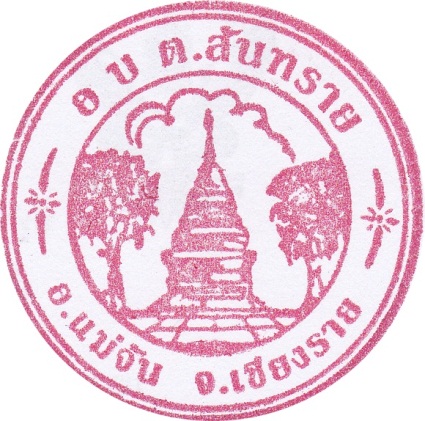 แผนการดำเนินงานประจำปีงบประมาณ พ.ศ. 2562ขององค์การบริหารส่วนตำบลสันทรายโดยองค์การบริหารส่วนตำบลสันทราย  ตำบลสันทราย  อำเภอแม่จัน  จังหวัดเชียงราย  บัญชีครุภัณฑ์/งบประมาณแผนการดำเนินงาน  ประจำปีงบประมาณ  พ.ศ. 2562องค์การบริหารส่วนตำบลสันทราย  อำเภอแม่จัน จังหวัดเชียงราย***********************ยุทธศาสตร์ที่  5    การพัฒนาส่งเสริมการบริหารกิจการบ้านเมืองที่ดีแนวทางที่   3   พัฒนาปรับปรุงเครื่องมือเครื่องใช้ และระบบสารสนเทศขององค์กรปกครองส่วนท้องถิ่นให้มีประสิทธิภาพ  แผนงานบริหารงานทั่วไปยุทธศาสตร์ที่  5    การพัฒนาส่งเสริมการบริหารกิจการบ้านเมืองที่ดีแนวทางที่   3   พัฒนาปรับปรุงเครื่องมือเครื่องใช้ และระบบสารสนเทศขององค์กรปกครองส่วนท้องถิ่นให้มีประสิทธิภาพ  แผนงานบริหารงานทั่วไปยุทธศาสตร์ที่  5    การพัฒนาส่งเสริมการบริหารกิจการบ้านเมืองที่ดีแนวทางที่   3   พัฒนาปรับปรุงเครื่องมือเครื่องใช้ และระบบสารสนเทศขององค์กรปกครองส่วนท้องถิ่นให้มีประสิทธิภาพ  แผนงานบริหารงานทั่วไปยุทธศาสตร์ที่  5    การพัฒนาส่งเสริมการบริหารกิจการบ้านเมืองที่ดีแนวทางที่   3   พัฒนาปรับปรุงเครื่องมือเครื่องใช้ และระบบสารสนเทศขององค์กรปกครองส่วนท้องถิ่นให้มีประสิทธิภาพ  แผนงานบริหารงานทั่วไปยุทธศาสตร์ที่  5    การพัฒนาส่งเสริมการบริหารกิจการบ้านเมืองที่ดีแนวทางที่   3   พัฒนาปรับปรุงเครื่องมือเครื่องใช้ และระบบสารสนเทศขององค์กรปกครองส่วนท้องถิ่นให้มีประสิทธิภาพ  แผนงานบริหารงานทั่วไปยุทธศาสตร์ที่  5    การพัฒนาส่งเสริมการบริหารกิจการบ้านเมืองที่ดีแนวทางที่   3   พัฒนาปรับปรุงเครื่องมือเครื่องใช้ และระบบสารสนเทศขององค์กรปกครองส่วนท้องถิ่นให้มีประสิทธิภาพ  แผนงานบริหารงานทั่วไปยุทธศาสตร์ที่  5    การพัฒนาส่งเสริมการบริหารกิจการบ้านเมืองที่ดีแนวทางที่   3   พัฒนาปรับปรุงเครื่องมือเครื่องใช้ และระบบสารสนเทศขององค์กรปกครองส่วนท้องถิ่นให้มีประสิทธิภาพ  แผนงานบริหารงานทั่วไปยุทธศาสตร์ที่  5    การพัฒนาส่งเสริมการบริหารกิจการบ้านเมืองที่ดีแนวทางที่   3   พัฒนาปรับปรุงเครื่องมือเครื่องใช้ และระบบสารสนเทศขององค์กรปกครองส่วนท้องถิ่นให้มีประสิทธิภาพ  แผนงานบริหารงานทั่วไปยุทธศาสตร์ที่  5    การพัฒนาส่งเสริมการบริหารกิจการบ้านเมืองที่ดีแนวทางที่   3   พัฒนาปรับปรุงเครื่องมือเครื่องใช้ และระบบสารสนเทศขององค์กรปกครองส่วนท้องถิ่นให้มีประสิทธิภาพ  แผนงานบริหารงานทั่วไปยุทธศาสตร์ที่  5    การพัฒนาส่งเสริมการบริหารกิจการบ้านเมืองที่ดีแนวทางที่   3   พัฒนาปรับปรุงเครื่องมือเครื่องใช้ และระบบสารสนเทศขององค์กรปกครองส่วนท้องถิ่นให้มีประสิทธิภาพ  แผนงานบริหารงานทั่วไปยุทธศาสตร์ที่  5    การพัฒนาส่งเสริมการบริหารกิจการบ้านเมืองที่ดีแนวทางที่   3   พัฒนาปรับปรุงเครื่องมือเครื่องใช้ และระบบสารสนเทศขององค์กรปกครองส่วนท้องถิ่นให้มีประสิทธิภาพ  แผนงานการศึกษายุทธศาสตร์ที่  5    การพัฒนาส่งเสริมการบริหารกิจการบ้านเมืองที่ดีแนวทางที่   3   พัฒนาปรับปรุงเครื่องมือเครื่องใช้ และระบบสารสนเทศขององค์กรปกครองส่วนท้องถิ่นให้มีประสิทธิภาพ  แผนงานการศึกษายุทธศาสตร์ที่  5    การพัฒนาส่งเสริมการบริหารกิจการบ้านเมืองที่ดีแนวทางที่   3   พัฒนาปรับปรุงเครื่องมือเครื่องใช้ และระบบสารสนเทศขององค์กรปกครองส่วนท้องถิ่นให้มีประสิทธิภาพ  แผนงานสาธารณสุขยุทธศาสตร์ที่  5    การพัฒนาส่งเสริมการบริหารกิจการบ้านเมืองที่ดีแนวทางที่   3   พัฒนาปรับปรุงเครื่องมือเครื่องใช้ และระบบสารสนเทศขององค์กรปกครองส่วนท้องถิ่นให้มีประสิทธิภาพ  แผนงานเคหะและชุมชนยุทธศาสตร์ที่  5    การพัฒนาส่งเสริมการบริหารกิจการบ้านเมืองที่ดีแนวทางที่   3   พัฒนาปรับปรุงเครื่องมือเครื่องใช้ และระบบสารสนเทศขององค์กรปกครองส่วนท้องถิ่นให้มีประสิทธิภาพ  แผนงานการเกษตรบัญชีโครงการ/กิจกรรม/งบประมาณแผนการดำเนินงาน  ประจำปีงบประมาณ  พ.ศ.  2562องค์การบริหารส่วนตำบลสันทราย  อำเภอแม่จัน จังหวัดเชียงรายยุทธศาสตร์ที่  5    การพัฒนาส่งเสริมการบริหารกิจการบ้านเมืองที่ดีแนวทางที่  2  พัฒนาศักยภาพของบุคลากรให้มีประสิทธิภาพและการให้บริการประชาชน  แผนงานบริหารงานทั่วไปยุทธศาสตร์ที่  4 การพัฒนาด้านการอนุรักษ์ทรัพยากรธรรมชาติ  สิ่งแวดล้อมและการท่องเที่ยวแนวทางที่  3  ส่งเสริมและสนับสนุนการท่องเที่ยวเชิงอนุรักษ์ในด้าน แหล่งเรียนรู้ทางธรรมชาติ  ศิลปะ  วัฒนธรรมและประเพณีท้องถิ่น  แผนงานบริหารงานทั่วไปยุทธศาสตร์จังหวัดเชียงราย ที่ 3 การพัฒนาคุณภาพชีวิตเพื่อให้ประชาชนอยู่เย็นเป็นสุขยุทธศาสตร์การพัฒนาของ อปท.ในเขตจังหวัดที่ 6 การพัฒนาด้านการเมืองการบริหารยุทธศาสตร์ที่  5    การพัฒนาส่งเสริมการบริหารกิจการบ้านเมืองที่ดีแนวทางที่  1  ส่งเสริมและพัฒนาระบอบประชาธิปไตย และการมีส่วนร่วมของประชาชนในการพัฒนาท้องถิ่นแผนงานบริหารงานทั่วไปยุทธศาสตร์จังหวัดเชียงราย ที่ 3 การพัฒนาคุณภาพชีวิตเพื่อให้ประชาชนอยู่เย็นเป็นสุขยุทธศาสตร์การพัฒนาของ อปท.ในเขตจังหวัดที่ 6 การพัฒนาด้านการเมืองการบริหารยุทธศาสตร์ที่  5    การพัฒนาส่งเสริมการบริหารกิจการบ้านเมืองที่ดีแนวทางที่  1  ส่งเสริมและพัฒนาระบอบประชาธิปไตย และการมีส่วนร่วมของประชาชนในการพัฒนาท้องถิ่นแผนงานบริหารงานทั่วไปยุทธศาสตร์จังหวัดเชียงราย ที่ 3 การพัฒนาคุณภาพชีวิตเพื่อให้ประชาชนอยู่เย็นเป็นสุขยุทธศาสตร์การพัฒนาของ อปท.ในเขตจังหวัดที่ 6 การพัฒนาด้านการเมืองการบริหารยุทธศาสตร์ที่  5    การพัฒนาส่งเสริมการบริหารกิจการบ้านเมืองที่ดีแนวทางที่  4  พัฒนาระบบการจัดหารายได้ขององค์กรปกครองส่วนท้องถิ่นแผนงานบริหารงานทั่วไปยุทธศาสตร์จังหวัดเชียงราย ที่ 3 การพัฒนาคุณภาพชีวิตเพื่อให้ประชาชนอยู่เย็นเป็นสุขยุทธศาสตร์การพัฒนาของ อปท.ในเขตจังหวัดที่ 4 การพัฒนาคุณภาพชีวิตและการป้องกันบรรเทาสาธารณภัยยุทธศาสตร์ที่    2   การพัฒนาด้านคุณภาพชีวิตของประชาชนแผนงานรักษาความสงบภายใน/แผนงานสร้างความเข้มแข็งของชุมชนยุทธศาสตร์ที่    2   การพัฒนาด้านคุณภาพชีวิตของประชาชนแนวทางที่  3 ส่งเสริมและพัฒนาการป้องกันและบรรเทาสาธารณภัย  การจัดระเบียบชุมชนเพื่อนำไปสู่ความปลอดภัยในชีวิตและทรัพย์สินของประชาชนแผนงานรักษาความสงบภายในยุทธศาสตร์ที่    2   การพัฒนาด้านคุณภาพชีวิตของประชาชนแนวทางที่  3 ส่งเสริมและพัฒนาการป้องกันและบรรเทาสาธารณภัย  การจัดระเบียบชุมชนเพื่อนำไปสู่ความปลอดภัยในชีวิตและทรัพย์สินของประชาชนแผนงานรักษาความสงบภายในยุทธศาสตร์ที่  4 การพัฒนาด้านการอนุรักษ์ทรัพยากรธรรมชาติ  สิ่งแวดล้อมและการท่องเที่ยวแนวทางที่   2  ส่งเสริมการมีส่วนร่วมของประชาชนในการอนุรักษ์ทรัพยากรธรรมชาติและสิ่งแวดล้อมอย่างยั่งยืนแผนงานการเกษตร/แผนงานรักษาความสงบภายในยุทธศาสตร์จังหวัดเชียงราย ที่ 2 การใช้บริบทด้านการศึกษา ศิลปวัฒนธรรมที่เป็นเอกลักษณ์ของ ท้องถิ่นตามแนวคิดปรัชญาเศรษฐกิจพอเพียงในการสร้างภูมิคุ้มกันของครอบครัวชุมชนและสังคมยุทธศาสตร์การพัฒนาของ อปท.ในเขตจังหวัดที่ 2 การพัฒนาด้านเศรษฐกิจและการท่องเที่ยวยุทธศาสตร์ที่   3   การพัฒนาด้านการศึกษา ศาสนา วัฒนธรรมประเพณี  กีฬาและนันทนาการแนวทางที่   1   ส่งเสริมและพัฒนาการศึกษาตลอดจนแหล่งเรียนรู้ที่มีความหลากหลายให้กับเด็ก  เยาวชน  และประชาชนทั่วไปแผนงานการศึกษายุทธศาสตร์ที่   3   การพัฒนาด้านการศึกษา ศาสนา วัฒนธรรมประเพณี  กีฬาและนันทนาการแนวทางที่   1   ส่งเสริมและพัฒนาการศึกษาตลอดจนแหล่งเรียนรู้ที่มีความหลากหลายให้กับเด็ก  เยาวชน  และประชาชนทั่วไปแผนงานการศึกษายุทธศาสตร์ที่   3   การพัฒนาด้านการศึกษา ศาสนา วัฒนธรรมประเพณี  กีฬาและนันทนาการแนวทางที่   1   ส่งเสริมและพัฒนาการศึกษาตลอดจนแหล่งเรียนรู้ที่มีความหลากหลายให้กับเด็ก  เยาวชน  และประชาชนทั่วไปแผนงานการศึกษายุทธศาสตร์ที่   3   การพัฒนาด้านการศึกษา ศาสนา วัฒนธรรมประเพณี  กีฬาและนันทนาการแนวทางที่   1   ส่งเสริมและพัฒนาการศึกษาตลอดจนแหล่งเรียนรู้ที่มีความหลากหลายให้กับเด็ก  เยาวชน  และประชาชนทั่วไปแผนงานการศึกษายุทธศาสตร์ที่   3   การพัฒนาด้านการศึกษา ศาสนา วัฒนธรรมประเพณี  กีฬาและนันทนาการแนวทางที่   1   ส่งเสริมและพัฒนาการศึกษาตลอดจนแหล่งเรียนรู้ที่มีความหลากหลายให้กับเด็ก  เยาวชน  และประชาชนทั่วไปแผนงานการศึกษายุทธศาสตร์ที่   3   การพัฒนาด้านการศึกษา ศาสนา วัฒนธรรมประเพณี  กีฬาและนันทนาการแนวทางที่   1   ส่งเสริมและพัฒนาการศึกษาตลอดจนแหล่งเรียนรู้ที่มีความหลากหลายให้กับเด็ก  เยาวชน  และประชาชนทั่วไปแผนงานการศึกษายุทธศาสตร์ที่   3   การพัฒนาด้านการศึกษา ศาสนา วัฒนธรรมประเพณี  กีฬาและนันทนาการแนวทางที่   1   ส่งเสริมและพัฒนาการศึกษาตลอดจนแหล่งเรียนรู้ที่มีความหลากหลายให้กับเด็ก  เยาวชน  และประชาชนทั่วไปแผนงานการศึกษายุทธศาสตร์ที่   3   การพัฒนาด้านการศึกษา ศาสนา วัฒนธรรมประเพณี  กีฬาและนันทนาการแนวทางที่   1   ส่งเสริมและพัฒนาการศึกษาตลอดจนแหล่งเรียนรู้ที่มีความหลากหลายให้กับเด็ก  เยาวชน  และประชาชนทั่วไปแผนงานการศึกษายุทธศาสตร์ที่    2   การพัฒนาด้านคุณภาพชีวิตของประชาชนแนวทางที่   5  ส่งเสริมและสนับสนุนการสาธารณสุขตลอดจนการป้องกันโรคติดต่อ    แผนงานสาธารณสุขยุทธศาสตร์จังหวัดเชียงราย ที่ 1 พัฒนาขีดความสามารถในการแข่งขันด้านการค้า การลงทุน การเป็นศูนย์กลางคมนาคม การท่องเที่ยวและวิถีการผลิตการเกษตรยั่งยืนเชื่อมโยงกับกลุ่มประเทศ GMS และ ASEANยุทธศาสตร์การพัฒนาของ อปท. ในเขตจังหวัดที่ 1 การพัฒนาโครงสร้างพื้นฐานและระบบโลจิสติกส์ เชื่อมโยงกลุ่มจังหวัด กลุ่มอาเซียน +6 และ GMSยุทธศาสตร์ที่ 1 ยุทธศาสตร์การพัฒนาด้านโครงสร้างพื้นฐานแนวทางที่  1  พัฒนาระบบโครงสร้างพื้นฐานและการบริการสาธารณะให้ได้มาตรฐานเพียงพอต่อความต้องการของประชาชน        แผนงานเคหะและชุมชนยุทธศาสตร์ที่ 1 ยุทธศาสตร์การพัฒนาด้านโครงสร้างพื้นฐานแนวทางที่  1  พัฒนาระบบโครงสร้างพื้นฐานและการบริการสาธารณะให้ได้มาตรฐานเพียงพอต่อความต้องการของประชาชน        แผนงานเคหะและชุมชนยุทธศาสตร์ที่ 1 ยุทธศาสตร์การพัฒนาด้านโครงสร้างพื้นฐานแนวทางที่  1  พัฒนาระบบโครงสร้างพื้นฐานและการบริการสาธารณะให้ได้มาตรฐานเพียงพอต่อความต้องการของประชาชน        แผนงานเคหะและชุมชนยุทธศาสตร์ที่ 1 ยุทธศาสตร์การพัฒนาด้านโครงสร้างพื้นฐานแนวทางที่  1  พัฒนาระบบโครงสร้างพื้นฐานและการบริการสาธารณะให้ได้มาตรฐานเพียงพอต่อความต้องการของประชาชน        แผนงานเคหะและชุมชนยุทธศาสตร์จังหวัดเชียงราย ที่ 3 การพัฒนาคุณภาพชีวิตเพื่อให้ประชาชนอยู่เย็นเป็นสุขยุทธศาสตร์การพัฒนาของ อปท.ในเขตจังหวัดที่ 4 การพัฒนาคุณภาพชีวิตและการป้องกันบรรเทาสาธารณภัยยุทธศาสตร์ที่  4 การพัฒนาด้านการอนุรักษ์ทรัพยากรธรรมชาติ  สิ่งแวดล้อมและการท่องเที่ยวแนวทางที่   1   ส่งเสริมและพัฒนาระบบการจัดการสิ่งแวดล้อมเพื่อความสะอาดและเป็นระเบียบเรียบร้อยของชุมชน    แผนงานเคหะและชุมชนยุทธศาสตร์จังหวัดเชียงราย ที่ 3 การพัฒนาคุณภาพชีวิตเพื่อให้ประชาชนอยู่เย็นเป็นสุขยุทธศาสตร์การพัฒนาของ อปท.ในเขตจังหวัดที่ 4 การพัฒนาคุณภาพชีวิตและการป้องกันบรรเทาสาธารณภัยยุทธศาสตร์ที่    2   การพัฒนาด้านคุณภาพชีวิตของประชาชนแนวทางที่   1  ส่งเสริมและพัฒนางานด้านสวัสดิการสังคม  การสังคมสงเคราะห์  และการพัฒนาคุณภาพชีวิตของประชาชน    แผนงานสร้างความเข้มแข็งของชุมชนยุทธศาสตร์ที่    2   การพัฒนาด้านคุณภาพชีวิตของประชาชนแนวทางที่   1  ส่งเสริมและพัฒนางานด้านสวัสดิการสังคม  การสังคมสงเคราะห์  และการพัฒนาคุณภาพชีวิตของประชาชน    แผนงานสร้างความเข้มแข็งของชุมชนยุทธศาสตร์ที่    2   การพัฒนาด้านคุณภาพชีวิตของประชาชนแนวทางที่   1  ส่งเสริมและพัฒนางานด้านสวัสดิการสังคม  การสังคมสงเคราะห์  และการพัฒนาคุณภาพชีวิตของประชาชน    แผนงานสร้างความเข้มแข็งของชุมชนยุทธศาสตร์ที่    2   การพัฒนาด้านคุณภาพชีวิตของประชาชนแนวทางที่   2  พัฒนาและส่งเสริมอาชีพตามหลักปรัชญาเศรษฐกิจพอเพียง แผนงานสร้างความเข้มแข็งของชุมชนยุทธศาสตร์ที่   3   การพัฒนาด้านการศึกษา ศาสนา วัฒนธรรมประเพณี  กีฬาและนันทนาการแนวทางที่   5 ส่งเสริมและสนับสนุนกิจกรรมด้านการกีฬาและนันทนาการ แผนงานสร้างความเข้มแข็งของชุมชนยุทธศาสตร์ที่    2   การพัฒนาด้านคุณภาพชีวิตของประชาชนแนวทางที่   4  ส่งเสริมและสนับสนุนการป้องกันและแก้ไขปัญหายาเสพติดอย่างเป็นระบบ แผนงานสร้างความเข้มแข็งของชุมชน/แผนงานการรักษาความสงบภายในยุทธศาสตร์จังหวัดเชียงราย ที่ 2 การใช้บริบทด้านการศึกษา ศิลปวัฒนธรรมที่เป็นเอกลักษณ์ของ ท้องถิ่นตามแนวคิดปรัชญาเศรษฐกิจพอเพียงในการสร้างภูมิคุ้มกันของครอบครัวชุมชนและสังคมยุทธศาสตร์การพัฒนาของ อปท.ในเขตจังหวัดที่ 2 การพัฒนาด้านเศรษฐกิจและการท่องเที่ยวยุทธศาสตร์ที่   3   การพัฒนาด้านการศึกษา ศาสนา วัฒนธรรมประเพณี  กีฬาและนันทนาการแนวทางที่   5 ส่งเสริมและสนับสนุนกิจกรรมด้านการกีฬาและนันทนาการ แผนงานการศาสนาวัฒนธรรมและนันทนาการยุทธศาสตร์จังหวัดเชียงราย ที่ 2 การใช้บริบทด้านการศึกษา ศิลปวัฒนธรรมที่เป็นเอกลักษณ์ของ ท้องถิ่นตามแนวคิดปรัชญาเศรษฐกิจพอเพียงในการสร้างภูมิคุ้มกันของครอบครัวชุมชนและสังคมยุทธศาสตร์การพัฒนาของ อปท.ในเขตจังหวัดที่ 2 การพัฒนาด้านเศรษฐกิจและการท่องเที่ยวยุทธศาสตร์ที่   3   การพัฒนาด้านการศึกษา ศาสนา วัฒนธรรมประเพณี  กีฬาและนันทนาการแนวทางที่   4  ส่งเสริมการบำรุงรักษาด้านศาสนา  วัฒนธรรมประเพณี และภูมิปัญญาท้องถิ่น แผนงานการศาสนาวัฒนธรรมและนันทนาการยุทธศาสตร์ที่   3   การพัฒนาด้านการศึกษา ศาสนา วัฒนธรรมประเพณี  กีฬาและนันทนาการแนวทางที่   4  ส่งเสริมการบำรุงรักษาด้านศาสนา  วัฒนธรรมประเพณี และภูมิปัญญาท้องถิ่น แผนงานการศาสนาวัฒนธรรมและนันทนาการยุทธศาสตร์ที่   3   การพัฒนาด้านการศึกษา ศาสนา วัฒนธรรมประเพณี  กีฬาและนันทนาการแนวทางที่   4  ส่งเสริมการบำรุงรักษาด้านศาสนา  วัฒนธรรมประเพณี และภูมิปัญญาท้องถิ่น แผนงานการศาสนาวัฒนธรรมและนันทนาการยุทธศาสตร์ที่   3   การพัฒนาด้านการศึกษา ศาสนา วัฒนธรรมประเพณี  กีฬาและนันทนาการแนวทางที่   4  ส่งเสริมการบำรุงรักษาด้านศาสนา  วัฒนธรรมประเพณี และภูมิปัญญาท้องถิ่น แผนงานการศาสนาวัฒนธรรมและนันทนาการยุทธศาสตร์จังหวัดเชียงราย ที่ 1 พัฒนาขีดความสามารถในการแข่งขันด้านการค้า การลงทุน การเป็นศูนย์กลางคมนาคม การท่องเที่ยวและวิถีการผลิตการเกษตรยั่งยืนเชื่อมโยงกับกลุ่มประเทศ GMS และ ASEANยุทธศาสตร์การพัฒนาของ อปท. ในเขตจังหวัดที่ 1 การพัฒนาโครงสร้างพื้นฐานและระบบโลจิสติกส์ เชื่อมโยงกลุ่มจังหวัด กลุ่มอาเซียน +6 และ GMSยุทธศาสตร์ที่ 1 ยุทธศาสตร์การพัฒนาด้านโครงสร้างพื้นฐานแนวทางที่  1  พัฒนาระบบโครงสร้างพื้นฐานและการบริการสาธารณะให้ได้มาตรฐานเพียงพอต่อความต้องการของประชาชน     แผนงานอุตสาหกรรมและการโยธา แผนงานอุตสาหกรรมและการโยธา แผนงานอุตสาหกรรมและการโยธา แผนงานอุตสาหกรรมและการโยธา แผนงานอุตสาหกรรมและการโยธา แผนงานอุตสาหกรรมและการโยธายุทธศาสตร์จังหวัดเชียงราย ที่ 3 การพัฒนาคุณภาพชีวิตเพื่อให้ประชาชนอยู่เย็นเป็นสุขยุทธศาสตร์การพัฒนาของ อปท.ในเขตจังหวัดที่ 4 การพัฒนาคุณภาพชีวิตและการป้องกันบรรเทาสาธารณภัยยุทธศาสตร์ที่  4 การพัฒนาด้านการอนุรักษ์ทรัพยากรธรรมชาติ  สิ่งแวดล้อมและการท่องเที่ยวแนวทางที่   1   ส่งเสริมและพัฒนาระบบการจัดการสิ่งแวดล้อมเพื่อความสะอาดและเป็นระเบียบเรียบร้อยของชุมชน แผนงานการเกษตรยุทธศาสตร์จังหวัดเชียงราย ที่ 3 การพัฒนาคุณภาพชีวิตเพื่อให้ประชาชนอยู่เย็นเป็นสุขยุทธศาสตร์การพัฒนาของ อปท.ในเขตจังหวัดที่ 4 การพัฒนาคุณภาพชีวิตและการป้องกันบรรเทาสาธารณภัยยุทธศาสตร์ที่    2   การพัฒนาด้านคุณภาพชีวิตของประชาชนแนวทางที่   1  ส่งเสริมและพัฒนางานด้านสวัสดิการสังคม  การสังคมสงเคราะห์  และการพัฒนาคุณภาพชีวิตของประชาชนแผนงานงบกลางยุทธศาสตร์ที่    2   การพัฒนาด้านคุณภาพชีวิตของประชาชนแนวทางที่   1  ส่งเสริมและพัฒนางานด้านสวัสดิการสังคม  การสังคมสงเคราะห์  และการพัฒนาคุณภาพชีวิตของประชาชนแผนงานงบกลางยุทธศาสตร์ที่    2   การพัฒนาด้านคุณภาพชีวิตของประชาชนแนวทางที่   1  ส่งเสริมและพัฒนางานด้านสวัสดิการสังคม  การสังคมสงเคราะห์  และการพัฒนาคุณภาพชีวิตของประชาชนแผนงานงบกลางลำดับที่โครงการ/กิจกรรมรายละเอียดของกิจกรรมที่เกิดขึ้นจากโครงการงบประมาณ(บาท)สถานที่ดำเนินการหน่วยงานรับผิดชอบหลักประจำปีงบประมาณ พ.ศ. 2562ประจำปีงบประมาณ พ.ศ. 2562ประจำปีงบประมาณ พ.ศ. 2562ประจำปีงบประมาณ พ.ศ. 2562ประจำปีงบประมาณ พ.ศ. 2562ประจำปีงบประมาณ พ.ศ. 2562ประจำปีงบประมาณ พ.ศ. 2562ประจำปีงบประมาณ พ.ศ. 2562ประจำปีงบประมาณ พ.ศ. 2562ประจำปีงบประมาณ พ.ศ. 2562ประจำปีงบประมาณ พ.ศ. 2562ประจำปีงบประมาณ พ.ศ. 2562ลำดับที่โครงการ/กิจกรรมรายละเอียดของกิจกรรมที่เกิดขึ้นจากโครงการงบประมาณ(บาท)สถานที่ดำเนินการหน่วยงานรับผิดชอบหลักพ.ศ.2561พ.ศ.2561พ.ศ.2561พ.ศ. 2562พ.ศ. 2562พ.ศ. 2562พ.ศ. 2562พ.ศ. 2562พ.ศ. 2562พ.ศ. 2562พ.ศ. 2562พ.ศ. 2562ลำดับที่โครงการ/กิจกรรมรายละเอียดของกิจกรรมที่เกิดขึ้นจากโครงการงบประมาณ(บาท)สถานที่ดำเนินการหน่วยงานรับผิดชอบหลักต.ค.พ.ย.ธ.ค.ม.ค.ก.พ.มี.ค.เม.ย.พ.ค.มิ.ย.ก.ค.ส.ค.ก.ย.1ประเภทครุภัณฑ์สำนักงานจัดซื้อเก้าอี้สำนักงานแบบมีล้อเลื่อน- เพื่อจ่ายเป็นค่าจัดซื้อเก้าอี้สำนักงานแบบมีล้อเลื่อน จำนวน 2 ตัว โดยมีคุณลักษณะทั่วไปดังนี้
- ขนาดไม่น้อยกว่า (กว้างxลึกxสูง) 58x59x90-102 ซม./ตัว
- พนักพิงและที่นั่งโครงเหล็กกบฟองน้ำหุ้มหนังเทียม
- ที่วางแขนผลิตจากพลาสติกขึ้นรูป
- ขาเหล็กแบบ 5 แฉก ล้อพลาสติกคู่
- สามารถปรับระดับความสูงของเก้าอี้ได้7,000อบต.สันทรายสำนักงานปลัดลำดับที่โครงการ/กิจกรรมรายละเอียดของกิจกรรมที่เกิดขึ้นจากโครงการงบประมาณ(บาท)สถานที่ดำเนินการหน่วยงานรับผิดชอบหลักประจำปีงบประมาณ พ.ศ. 2562ประจำปีงบประมาณ พ.ศ. 2562ประจำปีงบประมาณ พ.ศ. 2562ประจำปีงบประมาณ พ.ศ. 2562ประจำปีงบประมาณ พ.ศ. 2562ประจำปีงบประมาณ พ.ศ. 2562ประจำปีงบประมาณ พ.ศ. 2562ประจำปีงบประมาณ พ.ศ. 2562ประจำปีงบประมาณ พ.ศ. 2562ประจำปีงบประมาณ พ.ศ. 2562ประจำปีงบประมาณ พ.ศ. 2562ประจำปีงบประมาณ พ.ศ. 2562ลำดับที่โครงการ/กิจกรรมรายละเอียดของกิจกรรมที่เกิดขึ้นจากโครงการงบประมาณ(บาท)สถานที่ดำเนินการหน่วยงานรับผิดชอบหลักพ.ศ.2561พ.ศ.2561พ.ศ.2561พ.ศ. 2562พ.ศ. 2562พ.ศ. 2562พ.ศ. 2562พ.ศ. 2562พ.ศ. 2562พ.ศ. 2562พ.ศ. 2562พ.ศ. 2562ลำดับที่โครงการ/กิจกรรมรายละเอียดของกิจกรรมที่เกิดขึ้นจากโครงการงบประมาณ(บาท)สถานที่ดำเนินการหน่วยงานรับผิดชอบหลักต.ค.พ.ย.ธ.ค.ม.ค.ก.พ.มี.ค.เม.ย.พ.ค.มิ.ย.ก.ค.ส.ค.ก.ย.2ประเภทครุภัณฑ์สำนักงานจัดซื้อเก้าอี้สำนักงานแบบมีล้อเลื่อน- เพื่อจ่ายเป็นค่าจัดซื้อเก้าอี้สำนักงานแบบมีล้อเลื่อน จำนวน 1 ตัว โดยมีคุณลักษณะทั่วไปดังนี้
- ขนาดไม่น้อยกว่า (กว้างxลึกxสูง) 50x45x90-102 ซม./ตัว
- พนักพิงและที่นั่งโครงเหล็กกบฟองน้ำหุ้มหนังเทียม
- ที่วางแขนผลิตจากพลาสติกขึ้นรูป
- ขาเหล็กแบบ 5 แฉก ล้อพลาสติกคู่
- สามารถปรับระดับความสูงของเก้าอี้ได้3,500อบต.สันทรายกองคลังลำดับที่โครงการ/กิจกรรมรายละเอียดของกิจกรรมที่เกิดขึ้นจากโครงการงบประมาณ(บาท)สถานที่ดำเนินการหน่วยงานรับผิดชอบหลักประจำปีงบประมาณ พ.ศ. 2562ประจำปีงบประมาณ พ.ศ. 2562ประจำปีงบประมาณ พ.ศ. 2562ประจำปีงบประมาณ พ.ศ. 2562ประจำปีงบประมาณ พ.ศ. 2562ประจำปีงบประมาณ พ.ศ. 2562ประจำปีงบประมาณ พ.ศ. 2562ประจำปีงบประมาณ พ.ศ. 2562ประจำปีงบประมาณ พ.ศ. 2562ประจำปีงบประมาณ พ.ศ. 2562ประจำปีงบประมาณ พ.ศ. 2562ประจำปีงบประมาณ พ.ศ. 2562ลำดับที่โครงการ/กิจกรรมรายละเอียดของกิจกรรมที่เกิดขึ้นจากโครงการงบประมาณ(บาท)สถานที่ดำเนินการหน่วยงานรับผิดชอบหลักพ.ศ.2561พ.ศ.2561พ.ศ.2561พ.ศ. 2562พ.ศ. 2562พ.ศ. 2562พ.ศ. 2562พ.ศ. 2562พ.ศ. 2562พ.ศ. 2562พ.ศ. 2562พ.ศ. 2562ลำดับที่โครงการ/กิจกรรมรายละเอียดของกิจกรรมที่เกิดขึ้นจากโครงการงบประมาณ(บาท)สถานที่ดำเนินการหน่วยงานรับผิดชอบหลักต.ค.พ.ย.ธ.ค.ม.ค.ก.พ.มี.ค.เม.ย.พ.ค.มิ.ย.ก.ค.ส.ค.ก.ย.3ประเภทครุภัณฑ์สำนักงานจัดซื้อตู้สาขาโทรศัพท์(โทรศัพท์ภายใน)- เพื่อจ่ายเป็นค่าจัดซื้อตู้สาขาโทรศัพท์ (โทรศัพท์ภายใน) จัดซื้อตามราคาท้องตลาดปัจจุบัน  ทั้งนี้เนื่องจากไม่ปรากฏตามบัญชีมาตรฐานครุภัณฑ์ของสำนักงบประมาณ และมีความจำเป็นต้องมีไว้ใช้ในราชการ โดยมีคุณลักษณะทั่วไป  ดังนี้
  - ขนาดตู้ 3 สายนอก  8 สายใน มีแผงโอเปอเรเตอร์ตอบรับอัตโนมัติ ติดมากับตู้มาตราฐาน 1 วงจร สามารถเพิ่มได้อีก 1 วงจร
มีแผงวงจร Remote Maintenance สามารถโปรแกรม ณ. ศูนย์ซ่อม ผ่านคู่สายโทรศัพท์โดยเครื่องคอมพิวเตอร์
มีวงจร Caller ID โชว์เบอร์โทรเข้า (แผงเผื่อเลือก)
มีแผงเก็บข้อความ(Voice Mail) สามารถ25,000อบต.สันทรายสำนักงานปลัดลำดับที่โครงการ/กิจกรรมรายละเอียดของกิจกรรมที่เกิดขึ้นจากโครงการงบประมาณ(บาท)สถานที่ดำเนินการหน่วยงานรับผิดชอบหลักประจำปีงบประมาณ พ.ศ. 2562ประจำปีงบประมาณ พ.ศ. 2562ประจำปีงบประมาณ พ.ศ. 2562ประจำปีงบประมาณ พ.ศ. 2562ประจำปีงบประมาณ พ.ศ. 2562ประจำปีงบประมาณ พ.ศ. 2562ประจำปีงบประมาณ พ.ศ. 2562ประจำปีงบประมาณ พ.ศ. 2562ประจำปีงบประมาณ พ.ศ. 2562ประจำปีงบประมาณ พ.ศ. 2562ประจำปีงบประมาณ พ.ศ. 2562ประจำปีงบประมาณ พ.ศ. 2562ลำดับที่โครงการ/กิจกรรมรายละเอียดของกิจกรรมที่เกิดขึ้นจากโครงการงบประมาณ(บาท)สถานที่ดำเนินการหน่วยงานรับผิดชอบหลักพ.ศ.2561พ.ศ.2561พ.ศ.2561พ.ศ. 2562พ.ศ. 2562พ.ศ. 2562พ.ศ. 2562พ.ศ. 2562พ.ศ. 2562พ.ศ. 2562พ.ศ. 2562พ.ศ. 2562ลำดับที่โครงการ/กิจกรรมรายละเอียดของกิจกรรมที่เกิดขึ้นจากโครงการงบประมาณ(บาท)สถานที่ดำเนินการหน่วยงานรับผิดชอบหลักต.ค.พ.ย.ธ.ค.ม.ค.ก.พ.มี.ค.เม.ย.พ.ค.มิ.ย.ก.ค.ส.ค.ก.ย.(ต่อ)ตั้งโปรแกรมหมายเลข 5 หมายเลขให้โทรออกไปยังหมายเลขฉุกเฉิน(Emergency Call)
สามารถเชื่อมต่อกับระบบฝากข้อความ(Voice Processing System)
สามารถตั้งระบบป้องกันการโทรออกจากเครื่องโทรศัพท์โดยกำหนดรหัสผ่าน4หลัก(Electronic Station Lock)
สามารถกำหนดระยะเวลาให้โทรออกได้ (Limited Call Duration)
มีระบบUCD(Uniform Call Distribution) โดยแบ่งการรับสายภายในกลุ่มที่กำหนด(Call Centre)
มีระบบ Call Forward ครบครัน ทั้งคู่สายที่ไม่ว่าง/ว่างไม่รับสาย/ติดตามไปยังจุดต้องการ/โทรออก สายนอกอัตโนมัติ
ลำดับที่โครงการ/กิจกรรมรายละเอียดของกิจกรรมที่เกิดขึ้นจากโครงการงบประมาณ(บาท)สถานที่ดำเนินการหน่วยงานรับผิดชอบหลักประจำปีงบประมาณ พ.ศ. 2562ประจำปีงบประมาณ พ.ศ. 2562ประจำปีงบประมาณ พ.ศ. 2562ประจำปีงบประมาณ พ.ศ. 2562ประจำปีงบประมาณ พ.ศ. 2562ประจำปีงบประมาณ พ.ศ. 2562ประจำปีงบประมาณ พ.ศ. 2562ประจำปีงบประมาณ พ.ศ. 2562ประจำปีงบประมาณ พ.ศ. 2562ประจำปีงบประมาณ พ.ศ. 2562ประจำปีงบประมาณ พ.ศ. 2562ประจำปีงบประมาณ พ.ศ. 2562ลำดับที่โครงการ/กิจกรรมรายละเอียดของกิจกรรมที่เกิดขึ้นจากโครงการงบประมาณ(บาท)สถานที่ดำเนินการหน่วยงานรับผิดชอบหลักพ.ศ.2561พ.ศ.2561พ.ศ.2561พ.ศ. 2562พ.ศ. 2562พ.ศ. 2562พ.ศ. 2562พ.ศ. 2562พ.ศ. 2562พ.ศ. 2562พ.ศ. 2562พ.ศ. 2562ลำดับที่โครงการ/กิจกรรมรายละเอียดของกิจกรรมที่เกิดขึ้นจากโครงการงบประมาณ(บาท)สถานที่ดำเนินการหน่วยงานรับผิดชอบหลักต.ค.พ.ย.ธ.ค.ม.ค.ก.พ.มี.ค.เม.ย.พ.ค.มิ.ย.ก.ค.ส.ค.ก.ย.4ประเภทครุภัณฑ์สำนักงานจัดซื้อตู้เหล็ก 2 บาน จำนวน 1 ตู้- เพื่อจ่ายเป็นค่าจัดซื้อตู้เหล็ก 2 บาน  (มอก.) จำนวน 1 ตู้ ตามบัญชีมาตรฐานครุภัณฑ์ของสำนักงบประมาณ  โดยมีคุณลักษณะทั่วไป  ดังนี้
  -  มีมือจับชนิดบิด
  -  มีแผ่นชั้นปรับระดับ 3 ชิ้น
  -  คุณสมบัติตามมาตรฐานผลิตภัณฑ์อุตสาหกรรม5,500อบต.สันทรายสำนักงานปลัดลำดับที่โครงการ/กิจกรรมรายละเอียดของกิจกรรมที่เกิดขึ้นจากโครงการงบประมาณ(บาท)สถานที่ดำเนินการหน่วยงานรับผิดชอบหลักประจำปีงบประมาณ พ.ศ. 2562ประจำปีงบประมาณ พ.ศ. 2562ประจำปีงบประมาณ พ.ศ. 2562ประจำปีงบประมาณ พ.ศ. 2562ประจำปีงบประมาณ พ.ศ. 2562ประจำปีงบประมาณ พ.ศ. 2562ประจำปีงบประมาณ พ.ศ. 2562ประจำปีงบประมาณ พ.ศ. 2562ประจำปีงบประมาณ พ.ศ. 2562ประจำปีงบประมาณ พ.ศ. 2562ประจำปีงบประมาณ พ.ศ. 2562ประจำปีงบประมาณ พ.ศ. 2562ลำดับที่โครงการ/กิจกรรมรายละเอียดของกิจกรรมที่เกิดขึ้นจากโครงการงบประมาณ(บาท)สถานที่ดำเนินการหน่วยงานรับผิดชอบหลักพ.ศ.2561พ.ศ.2561พ.ศ.2561พ.ศ. 2562พ.ศ. 2562พ.ศ. 2562พ.ศ. 2562พ.ศ. 2562พ.ศ. 2562พ.ศ. 2562พ.ศ. 2562พ.ศ. 2562ลำดับที่โครงการ/กิจกรรมรายละเอียดของกิจกรรมที่เกิดขึ้นจากโครงการงบประมาณ(บาท)สถานที่ดำเนินการหน่วยงานรับผิดชอบหลักต.ค.พ.ย.ธ.ค.ม.ค.ก.พ.มี.ค.เม.ย.พ.ค.มิ.ย.ก.ค.ส.ค.ก.ย.5ประเภทครุภัณฑ์สำนักงานจัดทำตู้เก็บเอกสาร (ตู้บิ้วอิน) จำนวน 1 หลัง- เพื่อจ่ายเป็นค่าจ้างเหมาจัดทำตู้เก็บเอกสาร (ตู้บิ้วอินแบบไม้) มีบานกระจก  จำนวน 1 ตู้   โดยมีขนาดกว้างxยาวxสูง ดังนี้
1 ตู้ขนาด 2.40x0.95x0.40 เมตร จำนวน 1 ใบ40,000อบต.สันทรายกองคลังลำดับที่โครงการ/กิจกรรมรายละเอียดของกิจกรรมที่เกิดขึ้นจากโครงการงบประมาณ(บาท)สถานที่ดำเนินการหน่วยงานรับผิดชอบหลักประจำปีงบประมาณ พ.ศ. 2562ประจำปีงบประมาณ พ.ศ. 2562ประจำปีงบประมาณ พ.ศ. 2562ประจำปีงบประมาณ พ.ศ. 2562ประจำปีงบประมาณ พ.ศ. 2562ประจำปีงบประมาณ พ.ศ. 2562ประจำปีงบประมาณ พ.ศ. 2562ประจำปีงบประมาณ พ.ศ. 2562ประจำปีงบประมาณ พ.ศ. 2562ประจำปีงบประมาณ พ.ศ. 2562ประจำปีงบประมาณ พ.ศ. 2562ประจำปีงบประมาณ พ.ศ. 2562ลำดับที่โครงการ/กิจกรรมรายละเอียดของกิจกรรมที่เกิดขึ้นจากโครงการงบประมาณ(บาท)สถานที่ดำเนินการหน่วยงานรับผิดชอบหลักพ.ศ.2561พ.ศ.2561พ.ศ.2561พ.ศ. 2562พ.ศ. 2562พ.ศ. 2562พ.ศ. 2562พ.ศ. 2562พ.ศ. 2562พ.ศ. 2562พ.ศ. 2562พ.ศ. 2562ลำดับที่โครงการ/กิจกรรมรายละเอียดของกิจกรรมที่เกิดขึ้นจากโครงการงบประมาณ(บาท)สถานที่ดำเนินการหน่วยงานรับผิดชอบหลักต.ค.พ.ย.ธ.ค.ม.ค.ก.พ.มี.ค.เม.ย.พ.ค.มิ.ย.ก.ค.ส.ค.ก.ย.6ประเภทครุภัณฑ์สำนักงานจัดซื้อโต๊ะทำงาน- เพื่อจ่ายเป็นค่าจัดซื้อโต๊ะทำงาน  จำนวน  2 ตัว สำหรับข้าราชการพนักงานส่วนตำบล    
จัดซื้อตามราคาท้องตลาดปัจจุบัน  ทั้งนี้เนื่องจากไม่ปรากฏตามบัญชีมาตรฐานครุภัณฑ์ของสำนักงบประมาณ และมีความจำเป็นต้องมีไว้ใช้ในราชการ โดยมีคุณลักษณะทั่วไป  ดังนี้
  - โต๊ะทำงานขนาด กxยxส  80X150X75 ซม. แบบมีลิ้นชักด้านข้าง มีที่วางของด้านข้าง2ข้าง12,000อบต.สันทรายสำนักงานปลัดลำดับที่โครงการ/กิจกรรมรายละเอียดของกิจกรรมที่เกิดขึ้นจากโครงการงบประมาณ(บาท)สถานที่ดำเนินการหน่วยงานรับผิดชอบหลักประจำปีงบประมาณ พ.ศ. 2562ประจำปีงบประมาณ พ.ศ. 2562ประจำปีงบประมาณ พ.ศ. 2562ประจำปีงบประมาณ พ.ศ. 2562ประจำปีงบประมาณ พ.ศ. 2562ประจำปีงบประมาณ พ.ศ. 2562ประจำปีงบประมาณ พ.ศ. 2562ประจำปีงบประมาณ พ.ศ. 2562ประจำปีงบประมาณ พ.ศ. 2562ประจำปีงบประมาณ พ.ศ. 2562ประจำปีงบประมาณ พ.ศ. 2562ประจำปีงบประมาณ พ.ศ. 2562ลำดับที่โครงการ/กิจกรรมรายละเอียดของกิจกรรมที่เกิดขึ้นจากโครงการงบประมาณ(บาท)สถานที่ดำเนินการหน่วยงานรับผิดชอบหลักพ.ศ.2561พ.ศ.2561พ.ศ.2561พ.ศ. 2562พ.ศ. 2562พ.ศ. 2562พ.ศ. 2562พ.ศ. 2562พ.ศ. 2562พ.ศ. 2562พ.ศ. 2562พ.ศ. 2562ลำดับที่โครงการ/กิจกรรมรายละเอียดของกิจกรรมที่เกิดขึ้นจากโครงการงบประมาณ(บาท)สถานที่ดำเนินการหน่วยงานรับผิดชอบหลักต.ค.พ.ย.ธ.ค.ม.ค.ก.พ.มี.ค.เม.ย.พ.ค.มิ.ย.ก.ค.ส.ค.ก.ย.7ประเภทครุภัณฑ์สำนักงานจัดซื้อโต๊ะทำงาน- เพื่อจ่ายเป็นค่าจัดซื้อโต๊ะทำงาน  จำนวน  1 ตัว สำหรับข้าราชการพนักงานส่วนตำบล    
จัดซื้อตามราคาท้องตลาดปัจจุบัน  ทั้งนี้เนื่องจากไม่ปรากฏตามบัญชีมาตรฐานครุภัณฑ์ของสำนักงบประมาณ และมีความจำเป็นต้องมีไว้ใช้ในราชการ โดยมีคุณลักษณะทั่วไป  ดังนี้
  - โต๊ะทำงานขนาด หน้า pvc ขนาด กxยxส  80X150X75 ซม. แบบมีลิ้นชักด้านข้าง และตรงกลาง รวม4 ลิ้นชัก4,500อบต.สันทรายกองคลังลำดับที่โครงการ/กิจกรรมรายละเอียดของกิจกรรมที่เกิดขึ้นจากโครงการงบประมาณ(บาท)สถานที่ดำเนินการหน่วยงานรับผิดชอบหลักประจำปีงบประมาณ พ.ศ. 2562ประจำปีงบประมาณ พ.ศ. 2562ประจำปีงบประมาณ พ.ศ. 2562ประจำปีงบประมาณ พ.ศ. 2562ประจำปีงบประมาณ พ.ศ. 2562ประจำปีงบประมาณ พ.ศ. 2562ประจำปีงบประมาณ พ.ศ. 2562ประจำปีงบประมาณ พ.ศ. 2562ประจำปีงบประมาณ พ.ศ. 2562ประจำปีงบประมาณ พ.ศ. 2562ประจำปีงบประมาณ พ.ศ. 2562ประจำปีงบประมาณ พ.ศ. 2562ลำดับที่โครงการ/กิจกรรมรายละเอียดของกิจกรรมที่เกิดขึ้นจากโครงการงบประมาณ(บาท)สถานที่ดำเนินการหน่วยงานรับผิดชอบหลักพ.ศ.2561พ.ศ.2561พ.ศ.2561พ.ศ. 2562พ.ศ. 2562พ.ศ. 2562พ.ศ. 2562พ.ศ. 2562พ.ศ. 2562พ.ศ. 2562พ.ศ. 2562พ.ศ. 2562ลำดับที่โครงการ/กิจกรรมรายละเอียดของกิจกรรมที่เกิดขึ้นจากโครงการงบประมาณ(บาท)สถานที่ดำเนินการหน่วยงานรับผิดชอบหลักต.ค.พ.ย.ธ.ค.ม.ค.ก.พ.มี.ค.เม.ย.พ.ค.มิ.ย.ก.ค.ส.ค.ก.ย.8ประเภทครุภัณฑ์คอมพิวเตอร์จัดซื้อเครื่องพิมพ์ Multifunction แบบฉีดหมึก (Inkjet)- เพื่อจ่ายเป็นค่าจัดซื้อเครื่องพิมพ์ Multifunction แบบฉีดหมึก (Inkjet)  จำนวน 1 เครื่อง  
- โดยมีคุณลักษณะพื้นฐานตามประกาศเกณฑ์ราคากลางและคุณลักษณะพื้นฐานครุภัณฑ์คอมพิวเตอร์ของกระทรวงดิจิทัลเพื่อเศรษฐกิจและสังคม 12,000อบต.สันทรายสำนักงานปลัดลำดับที่โครงการ/กิจกรรมรายละเอียดของกิจกรรมที่เกิดขึ้นจากโครงการงบประมาณ(บาท)สถานที่ดำเนินการหน่วยงานรับผิดชอบหลักประจำปีงบประมาณ พ.ศ. 2562ประจำปีงบประมาณ พ.ศ. 2562ประจำปีงบประมาณ พ.ศ. 2562ประจำปีงบประมาณ พ.ศ. 2562ประจำปีงบประมาณ พ.ศ. 2562ประจำปีงบประมาณ พ.ศ. 2562ประจำปีงบประมาณ พ.ศ. 2562ประจำปีงบประมาณ พ.ศ. 2562ประจำปีงบประมาณ พ.ศ. 2562ประจำปีงบประมาณ พ.ศ. 2562ประจำปีงบประมาณ พ.ศ. 2562ประจำปีงบประมาณ พ.ศ. 2562ลำดับที่โครงการ/กิจกรรมรายละเอียดของกิจกรรมที่เกิดขึ้นจากโครงการงบประมาณ(บาท)สถานที่ดำเนินการหน่วยงานรับผิดชอบหลักพ.ศ.2561พ.ศ.2561พ.ศ.2561พ.ศ. 2562พ.ศ. 2562พ.ศ. 2562พ.ศ. 2562พ.ศ. 2562พ.ศ. 2562พ.ศ. 2562พ.ศ. 2562พ.ศ. 2562ลำดับที่โครงการ/กิจกรรมรายละเอียดของกิจกรรมที่เกิดขึ้นจากโครงการงบประมาณ(บาท)สถานที่ดำเนินการหน่วยงานรับผิดชอบหลักต.ค.พ.ย.ธ.ค.ม.ค.ก.พ.มี.ค.เม.ย.พ.ค.มิ.ย.ก.ค.ส.ค.ก.ย.9ประเภทครุภัณฑ์คอมพิวเตอร์จัดซื้อเครื่องพิมพ์ชนิดเลเซอร์ หรือ LED ขาวดำ ชนิด Network- เพื่อจ่ายเป็นค่าจัดซื้อเครื่องพิมพ์ชนิดเลเซอร์ หรือชนิด LED ขาวดำชนิด Network แบบที่ 1 (27 หน้า/นาที) จำนวน  1  เครื่อง  
- โดยมีคุณลักษณะตามประกาศเกณฑ์ราคากลางและคุณลักษณะพื้นฐานครุภัณฑ์คอมพิวเตอร์ของกระทรวงดิจิทัลเพื่อเศรษฐกิจและสังคม 7,900อบต.สันทรายกองคลังลำดับที่โครงการ/กิจกรรมรายละเอียดของกิจกรรมที่เกิดขึ้นจากโครงการงบประมาณ(บาท)สถานที่ดำเนินการหน่วยงานรับผิดชอบหลักประจำปีงบประมาณ พ.ศ. 2562ประจำปีงบประมาณ พ.ศ. 2562ประจำปีงบประมาณ พ.ศ. 2562ประจำปีงบประมาณ พ.ศ. 2562ประจำปีงบประมาณ พ.ศ. 2562ประจำปีงบประมาณ พ.ศ. 2562ประจำปีงบประมาณ พ.ศ. 2562ประจำปีงบประมาณ พ.ศ. 2562ประจำปีงบประมาณ พ.ศ. 2562ประจำปีงบประมาณ พ.ศ. 2562ประจำปีงบประมาณ พ.ศ. 2562ประจำปีงบประมาณ พ.ศ. 2562ลำดับที่โครงการ/กิจกรรมรายละเอียดของกิจกรรมที่เกิดขึ้นจากโครงการงบประมาณ(บาท)สถานที่ดำเนินการหน่วยงานรับผิดชอบหลักพ.ศ.2561พ.ศ.2561พ.ศ.2561พ.ศ. 2562พ.ศ. 2562พ.ศ. 2562พ.ศ. 2562พ.ศ. 2562พ.ศ. 2562พ.ศ. 2562พ.ศ. 2562พ.ศ. 2562ลำดับที่โครงการ/กิจกรรมรายละเอียดของกิจกรรมที่เกิดขึ้นจากโครงการงบประมาณ(บาท)สถานที่ดำเนินการหน่วยงานรับผิดชอบหลักต.ค.พ.ย.ธ.ค.ม.ค.ก.พ.มี.ค.เม.ย.พ.ค.มิ.ย.ก.ค.ส.ค.ก.ย.10ประเภทครุภัณฑ์คอมพิวเตอร์จัดซื้อคอมพิวเตอร์แบบประมวลผล- เพื่อจ่ายเป็นค่าจัดซื้อเครื่องคอมพิวเตอร์ สำหรับงานประมวลผล  แบบที่ 1 (จอขนาดไม่น้อยกว่า 19 นิ้ว)  
จำนวน 4 เครื่อง
- โดยมีคุณลักษณะตามประกาศเกณฑ์ราคากลางและคุณลักษณะพื้นฐานครุภัณฑ์คอมพิวเตอร์ของกระทรวงดิจิทัลเพื่อเศรษฐกิจและสังคม 88,000อบต.สันทรายสำนักงานปลัด/กองคลังลำดับที่โครงการ/กิจกรรมรายละเอียดของกิจกรรมที่เกิดขึ้นจากโครงการงบประมาณ(บาท)สถานที่ดำเนินการหน่วยงานรับผิดชอบหลักประจำปีงบประมาณ พ.ศ. 2562ประจำปีงบประมาณ พ.ศ. 2562ประจำปีงบประมาณ พ.ศ. 2562ประจำปีงบประมาณ พ.ศ. 2562ประจำปีงบประมาณ พ.ศ. 2562ประจำปีงบประมาณ พ.ศ. 2562ประจำปีงบประมาณ พ.ศ. 2562ประจำปีงบประมาณ พ.ศ. 2562ประจำปีงบประมาณ พ.ศ. 2562ประจำปีงบประมาณ พ.ศ. 2562ประจำปีงบประมาณ พ.ศ. 2562ประจำปีงบประมาณ พ.ศ. 2562ลำดับที่โครงการ/กิจกรรมรายละเอียดของกิจกรรมที่เกิดขึ้นจากโครงการงบประมาณ(บาท)สถานที่ดำเนินการหน่วยงานรับผิดชอบหลักพ.ศ.2561พ.ศ.2561พ.ศ.2561พ.ศ. 2562พ.ศ. 2562พ.ศ. 2562พ.ศ. 2562พ.ศ. 2562พ.ศ. 2562พ.ศ. 2562พ.ศ. 2562พ.ศ. 2562ลำดับที่โครงการ/กิจกรรมรายละเอียดของกิจกรรมที่เกิดขึ้นจากโครงการงบประมาณ(บาท)สถานที่ดำเนินการหน่วยงานรับผิดชอบหลักต.ค.พ.ย.ธ.ค.ม.ค.ก.พ.มี.ค.เม.ย.พ.ค.มิ.ย.ก.ค.ส.ค.ก.ย.1ประเภทครุภัณฑ์สำนักงานจัดซื้อพัดลมเพดาน  เพื่อจ่ายเป็นค่าจัดซื้อพัดลมติดเพดาน จำนวน 9 ตัว โดยมีคุณลักษณะทั่วไปดังนี้
- เป็นพัดลมโคจรติดเพดานขนาดใบพัดไม่น้อยกว่า 16 นิ้ว
- ปรับหมุนส่ายรอบทิศทาง 360 องศา
- ปรับแรงลมได้ 3 ระดับ หรือดีกว่า
- ใช้สำหรับไฟฟ้ากระแสสลับ 220 โวลต์
- ได้รับรองมาตรฐานผลิตภัณฑ์จากสำนักมาตรฐานผลิตภัณฑ์อุตสาหกรรม (มอก.) และมาตรประหยัดไฟสูงสุดเบอร์ 5 
- มีคู่มือการใช้งานและการบำรุงรักษา อย่างน้อย 1 ชุด
- มีการรับประกันสินค้า 1 ปี หรือมากกว่า
จัดซื้อตามราคาท้องตลาดปัจจุบัน  ทั้งนี้เนื่องจากไม่ปรากฏตามบัญชีมาตรฐานครุภัณฑ์ของสำนักงบประมาณ และมีความจำเป็นต้องมีไว้ใช้ในงานราชการ  22,500อบต.สันทรายกองการศึกษาลำดับที่โครงการ/กิจกรรมรายละเอียดของกิจกรรมที่เกิดขึ้นจากโครงการงบประมาณ(บาท)สถานที่ดำเนินการหน่วยงานรับผิดชอบหลักประจำปีงบประมาณ พ.ศ. 2562ประจำปีงบประมาณ พ.ศ. 2562ประจำปีงบประมาณ พ.ศ. 2562ประจำปีงบประมาณ พ.ศ. 2562ประจำปีงบประมาณ พ.ศ. 2562ประจำปีงบประมาณ พ.ศ. 2562ประจำปีงบประมาณ พ.ศ. 2562ประจำปีงบประมาณ พ.ศ. 2562ประจำปีงบประมาณ พ.ศ. 2562ประจำปีงบประมาณ พ.ศ. 2562ประจำปีงบประมาณ พ.ศ. 2562ประจำปีงบประมาณ พ.ศ. 2562ลำดับที่โครงการ/กิจกรรมรายละเอียดของกิจกรรมที่เกิดขึ้นจากโครงการงบประมาณ(บาท)สถานที่ดำเนินการหน่วยงานรับผิดชอบหลักพ.ศ.2561พ.ศ.2561พ.ศ.2561พ.ศ. 2562พ.ศ. 2562พ.ศ. 2562พ.ศ. 2562พ.ศ. 2562พ.ศ. 2562พ.ศ. 2562พ.ศ. 2562พ.ศ. 2562ลำดับที่โครงการ/กิจกรรมรายละเอียดของกิจกรรมที่เกิดขึ้นจากโครงการงบประมาณ(บาท)สถานที่ดำเนินการหน่วยงานรับผิดชอบหลักต.ค.พ.ย.ธ.ค.ม.ค.ก.พ.มี.ค.เม.ย.พ.ค.มิ.ย.ก.ค.ส.ค.ก.ย.2ประเภทครุภัณฑ์อื่นจัดซื้อเครื่องเล่นเด็ก  เพื่อจ่ายเป็นค่าจัดซื้อพัดลมติดเพดาน จำนวน 9 ตัว โดยมีคุณลักษณะทั่วไปดังนี้ - เพื่อจ่ายเป็นค่าจัดซื้อเครื่องเล่นเด็ก จำนวน 1 ชุด 
เช่น กระดานลื่น บ้านเด็ก บ่อบอล ฯลฯ 
จัดซื้อตามราคาท้องตลาดปัจจุบัน  ทั้งนี้เนื่องจากไม่ปรากฏตามบัญชีมาตรฐานครุภัณฑ์ของสำนักงบประมาณ 60,000อบต.สันทรายกองการศึกษาลำดับที่โครงการ/กิจกรรมรายละเอียดของกิจกรรมที่เกิดขึ้นจากโครงการงบประมาณ(บาท)สถานที่ดำเนินการหน่วยงานรับผิดชอบหลักประจำปีงบประมาณ พ.ศ. 2562ประจำปีงบประมาณ พ.ศ. 2562ประจำปีงบประมาณ พ.ศ. 2562ประจำปีงบประมาณ พ.ศ. 2562ประจำปีงบประมาณ พ.ศ. 2562ประจำปีงบประมาณ พ.ศ. 2562ประจำปีงบประมาณ พ.ศ. 2562ประจำปีงบประมาณ พ.ศ. 2562ประจำปีงบประมาณ พ.ศ. 2562ประจำปีงบประมาณ พ.ศ. 2562ประจำปีงบประมาณ พ.ศ. 2562ประจำปีงบประมาณ พ.ศ. 2562ลำดับที่โครงการ/กิจกรรมรายละเอียดของกิจกรรมที่เกิดขึ้นจากโครงการงบประมาณ(บาท)สถานที่ดำเนินการหน่วยงานรับผิดชอบหลักพ.ศ.2561พ.ศ.2561พ.ศ.2561พ.ศ. 2562พ.ศ. 2562พ.ศ. 2562พ.ศ. 2562พ.ศ. 2562พ.ศ. 2562พ.ศ. 2562พ.ศ. 2562พ.ศ. 2562ลำดับที่โครงการ/กิจกรรมรายละเอียดของกิจกรรมที่เกิดขึ้นจากโครงการงบประมาณ(บาท)สถานที่ดำเนินการหน่วยงานรับผิดชอบหลักต.ค.พ.ย.ธ.ค.ม.ค.ก.พ.มี.ค.เม.ย.พ.ค.มิ.ย.ก.ค.ส.ค.ก.ย.1ประเภทครุภัณฑ์กีฬาโครงการจัดซื้อเครื่องออกกำลังกายกลางแจ้ง- เพื่อเป็นค่าใช้จ่ายในการจัดซื้อเครื่องออกกำลังกาย จำนวน 3 ชุด 
- เพื่อเป็นค่าใช้จ่ายในการจัดซื้อเครื่องออกกำลังกายกลางแจ้ง จำนวน 4 ชุด จุดดำเนินการติดตั้ง บริเวณ  ศาลาเอนกประสงค์บ้านจอมจันทร์ หมู่ที่ 2 บ้านจอมจันทร์ 
จัดซื้อตามราคาท้องตลาดปัจจุบัน  ทั้งนี้เนื่องจากไม่ปรากฏตามบัญชีมาตรฐานครุภัณฑ์ของสำนักงบประมาณ 120,300อบต.สันทรายสำนักงานปลัดลำดับที่โครงการ/กิจกรรมรายละเอียดของกิจกรรมที่เกิดขึ้นจากโครงการงบประมาณ(บาท)สถานที่ดำเนินการหน่วยงานรับผิดชอบหลักประจำปีงบประมาณ พ.ศ. 2562ประจำปีงบประมาณ พ.ศ. 2562ประจำปีงบประมาณ พ.ศ. 2562ประจำปีงบประมาณ พ.ศ. 2562ประจำปีงบประมาณ พ.ศ. 2562ประจำปีงบประมาณ พ.ศ. 2562ประจำปีงบประมาณ พ.ศ. 2562ประจำปีงบประมาณ พ.ศ. 2562ประจำปีงบประมาณ พ.ศ. 2562ประจำปีงบประมาณ พ.ศ. 2562ประจำปีงบประมาณ พ.ศ. 2562ประจำปีงบประมาณ พ.ศ. 2562ลำดับที่โครงการ/กิจกรรมรายละเอียดของกิจกรรมที่เกิดขึ้นจากโครงการงบประมาณ(บาท)สถานที่ดำเนินการหน่วยงานรับผิดชอบหลักพ.ศ.2561พ.ศ.2561พ.ศ.2561พ.ศ. 2562พ.ศ. 2562พ.ศ. 2562พ.ศ. 2562พ.ศ. 2562พ.ศ. 2562พ.ศ. 2562พ.ศ. 2562พ.ศ. 2562ลำดับที่โครงการ/กิจกรรมรายละเอียดของกิจกรรมที่เกิดขึ้นจากโครงการงบประมาณ(บาท)สถานที่ดำเนินการหน่วยงานรับผิดชอบหลักต.ค.พ.ย.ธ.ค.ม.ค.ก.พ.มี.ค.เม.ย.พ.ค.มิ.ย.ก.ค.ส.ค.ก.ย.1ประเภทครุภัณฑ์สำนักงานจัดซื้อเก้าอี้สำนักงานแบบมีล้อเลื่อน- เพื่อจ่ายเป็นค่าจัดซื้อเก้าอี้สำนักงานแบบมีล้อเลื่อน จำนวน 1 ตัว โดยมีคุณลักษณะทั่วไปดังนี้
- ขนาดไม่น้อยกว่า (กว้างxลึกxสูง) 58x59x90-102 ซม./ตัว
- พนักพิงและที่นั่งโครงเหล็กกบฟองน้ำหุ้มหนังเทียม
- ที่วางแขนผลิตจากพลาสติกขึ้นรูป
- ขาเหล็กแบบ 5 แฉก ล้อพลาสติกคู่
- สามารถปรับระดับความสูงของเก้าอี้ได้3,500อบต.สันทรายกองช่างลำดับที่โครงการ/กิจกรรมรายละเอียดของกิจกรรมที่เกิดขึ้นจากโครงการงบประมาณ(บาท)สถานที่ดำเนินการหน่วยงานรับผิดชอบหลักประจำปีงบประมาณ พ.ศ. 2562ประจำปีงบประมาณ พ.ศ. 2562ประจำปีงบประมาณ พ.ศ. 2562ประจำปีงบประมาณ พ.ศ. 2562ประจำปีงบประมาณ พ.ศ. 2562ประจำปีงบประมาณ พ.ศ. 2562ประจำปีงบประมาณ พ.ศ. 2562ประจำปีงบประมาณ พ.ศ. 2562ประจำปีงบประมาณ พ.ศ. 2562ประจำปีงบประมาณ พ.ศ. 2562ประจำปีงบประมาณ พ.ศ. 2562ประจำปีงบประมาณ พ.ศ. 2562ลำดับที่โครงการ/กิจกรรมรายละเอียดของกิจกรรมที่เกิดขึ้นจากโครงการงบประมาณ(บาท)สถานที่ดำเนินการหน่วยงานรับผิดชอบหลักพ.ศ.2561พ.ศ.2561พ.ศ.2561พ.ศ. 2562พ.ศ. 2562พ.ศ. 2562พ.ศ. 2562พ.ศ. 2562พ.ศ. 2562พ.ศ. 2562พ.ศ. 2562พ.ศ. 2562ลำดับที่โครงการ/กิจกรรมรายละเอียดของกิจกรรมที่เกิดขึ้นจากโครงการงบประมาณ(บาท)สถานที่ดำเนินการหน่วยงานรับผิดชอบหลักต.ค.พ.ย.ธ.ค.ม.ค.ก.พ.มี.ค.เม.ย.พ.ค.มิ.ย.ก.ค.ส.ค.ก.ย.1ประเภทครุภัณฑ์อื่นจัดซื้อเครื่องตัดต้นไม้ (เลื่อยโซ่ยนต์)- เพื่อจ่ายเป็นค่าจัดซื้อเครื่องตัดต้นไม้ (เลื่อยโซ่ยนต์) จำนวน1 ตัว จัดซื้อตามราคาท้องตลาดปัจจุบัน  ทั้งนี้เนื่องจากไม่ปรากฏตามบัญชีมาตรฐานครุภัณฑ์ของสำนักงบประมาณ และมีความจำเป็นต้องมีไว้ใช้ในราชการ 
 โดยมีคุณลักษณะทั่วไปดังนี้
 - เครื่องยนต์เบนซิน 2 จังหวะ
- ปริมาตรกระบอกสูบ 31.8 ซีซี
- ความจุถังเชื้อเพลิง 250 ซีซี
- ความจุน้ำมันหล่อลื่นโซ่ 150 ซีซี
- ขนาดโซ่  3/8"10,000อบต.สันทรายสำนักงานปลัดลำดับที่โครงการ/กิจกรรมรายละเอียดของกิจกรรมที่เกิดขึ้นจากโครงการงบประมาณ(บาท)สถานที่ดำเนินการหน่วยงานรับผิดชอบหลักประจำปีงบประมาณ พ.ศ. 2562ประจำปีงบประมาณ พ.ศ. 2562ประจำปีงบประมาณ พ.ศ. 2562ประจำปีงบประมาณ พ.ศ. 2562ประจำปีงบประมาณ พ.ศ. 2562ประจำปีงบประมาณ พ.ศ. 2562ประจำปีงบประมาณ พ.ศ. 2562ประจำปีงบประมาณ พ.ศ. 2562ประจำปีงบประมาณ พ.ศ. 2562ประจำปีงบประมาณ พ.ศ. 2562ประจำปีงบประมาณ พ.ศ. 2562ประจำปีงบประมาณ พ.ศ. 2562ลำดับที่โครงการ/กิจกรรมรายละเอียดของกิจกรรมที่เกิดขึ้นจากโครงการงบประมาณ(บาท)สถานที่ดำเนินการหน่วยงานรับผิดชอบหลักพ.ศ.2561พ.ศ.2561พ.ศ.2561พ.ศ. 2562พ.ศ. 2562พ.ศ. 2562พ.ศ. 2562พ.ศ. 2562พ.ศ. 2562พ.ศ. 2562พ.ศ. 2562พ.ศ. 2562ลำดับที่โครงการ/กิจกรรมรายละเอียดของกิจกรรมที่เกิดขึ้นจากโครงการงบประมาณ(บาท)สถานที่ดำเนินการหน่วยงานรับผิดชอบหลักต.ค.พ.ย.ธ.ค.ม.ค.ก.พ.มี.ค.เม.ย.พ.ค.มิ.ย.ก.ค.ส.ค.ก.ย.1
โครงการพัฒนาศักยภาพบุคคลากร อบต.สันทราย- เพื่อจ่ายเป็นค่าใช้จ่ายในการจัดทำโครงการพัฒนาศักยภาพบุคคลากรอบต.สันทราย 20,000  องค์การบริหารส่วนตำบลสันทรายสำนักงานปลัดลำดับที่โครงการ/กิจกรรมรายละเอียดของกิจกรรมที่เกิดขึ้นจากโครงการงบประมาณ(บาท)สถานที่ดำเนินการหน่วยงานรับผิดชอบหลักประจำปีงบประมาณ พ.ศ. 2562ประจำปีงบประมาณ พ.ศ. 2562ประจำปีงบประมาณ พ.ศ. 2562ประจำปีงบประมาณ พ.ศ. 2562ประจำปีงบประมาณ พ.ศ. 2562ประจำปีงบประมาณ พ.ศ. 2562ประจำปีงบประมาณ พ.ศ. 2562ประจำปีงบประมาณ พ.ศ. 2562ประจำปีงบประมาณ พ.ศ. 2562ประจำปีงบประมาณ พ.ศ. 2562ประจำปีงบประมาณ พ.ศ. 2562ประจำปีงบประมาณ พ.ศ. 2562ลำดับที่โครงการ/กิจกรรมรายละเอียดของกิจกรรมที่เกิดขึ้นจากโครงการงบประมาณ(บาท)สถานที่ดำเนินการหน่วยงานรับผิดชอบหลักพ.ศ.2561พ.ศ.2561พ.ศ.2561พ.ศ. 2562พ.ศ. 2562พ.ศ. 2562พ.ศ. 2562พ.ศ. 2562พ.ศ. 2562พ.ศ. 2562พ.ศ. 2562พ.ศ. 2562ลำดับที่โครงการ/กิจกรรมรายละเอียดของกิจกรรมที่เกิดขึ้นจากโครงการงบประมาณ(บาท)สถานที่ดำเนินการหน่วยงานรับผิดชอบหลักต.ค.พ.ย.ธ.ค.ม.ค.ก.พ.มี.ค.เม.ย.พ.ค.มิ.ย.ก.ค.ส.ค.ก.ย.1
โครงการส่งเสริมสนับสนุน ปรับปรุงสถานที่ท่องเที่ยว- เพื่อเป็นค่าใช้จ่ายในการประชาสัมพันธ์และส่งเสริมสนับสนุนแหล่งท่องเที่ยวในตำบล ได้แก่ค่าใช้จ่ายในการโฆษณาและเผยแพร่ การประชาสัมพันธ์ การจัดกิจกรรมส่งเสริมการท่องเที่ยว ฯลฯ และค่าใช้จ่ายในการปรับปรุงพัฒนาแหล่งท่องเที่ยวในตำบล5,000  แหล่งท่องเที่ยวในเขตพื้นที่ อบต.สันทรายสำนักงานปลัดลำดับที่โครงการ/กิจกรรมรายละเอียดของกิจกรรมที่เกิดขึ้นจากโครงการงบประมาณ(บาท)สถานที่ดำเนินการหน่วยงานรับผิดชอบหลักประจำปีงบประมาณ พ.ศ. 2562ประจำปีงบประมาณ พ.ศ. 2562ประจำปีงบประมาณ พ.ศ. 2562ประจำปีงบประมาณ พ.ศ. 2562ประจำปีงบประมาณ พ.ศ. 2562ประจำปีงบประมาณ พ.ศ. 2562ประจำปีงบประมาณ พ.ศ. 2562ประจำปีงบประมาณ พ.ศ. 2562ประจำปีงบประมาณ พ.ศ. 2562ประจำปีงบประมาณ พ.ศ. 2562ประจำปีงบประมาณ พ.ศ. 2562ประจำปีงบประมาณ พ.ศ. 2562ลำดับที่โครงการ/กิจกรรมรายละเอียดของกิจกรรมที่เกิดขึ้นจากโครงการงบประมาณ(บาท)สถานที่ดำเนินการหน่วยงานรับผิดชอบหลักพ.ศ.2561พ.ศ.2561พ.ศ.2561พ.ศ. 2562พ.ศ. 2562พ.ศ. 2562พ.ศ. 2562พ.ศ. 2562พ.ศ. 2562พ.ศ. 2562พ.ศ. 2562พ.ศ. 2562ลำดับที่โครงการ/กิจกรรมรายละเอียดของกิจกรรมที่เกิดขึ้นจากโครงการงบประมาณ(บาท)สถานที่ดำเนินการหน่วยงานรับผิดชอบหลักต.ค.พ.ย.ธ.ค.ม.ค.ก.พ.มี.ค.เม.ย.พ.ค.มิ.ย.ก.ค.ส.ค.ก.ย.1
อุดหนุนส่วนราชการอุดหนุนที่ทำการปกครองอำเภอแม่จัน ตาม โครงการจัดงานรัฐพิธี งานประเพณีท้องถิ่น และวันสำคัญต่างๆ ประจำปีงบประมาณ พ.ศ. 2562อุดหนุนที่ทำการปกครองอำเภอแม่จัน จำนวน 30,000 บาท 
เพื่อจ่ายเป็นเงินอุดหนุนให้กับที่ทำการปกครองอำเภอแม่จัน ตามโครงการขอรับเงินอุดหนุนจากองค์กรปกครองส่วนท้องถิ่นเพื่อเป็นค่าใช้จ่ายในการจัดรัฐพิธี งานประเพณีท้องถิ่น และวันสำคัญ 30,000  อำเภอแม่จันสำนักงานปลัดลำดับที่โครงการ/กิจกรรมรายละเอียดของกิจกรรมที่เกิดขึ้นจากโครงการงบประมาณ(บาท)สถานที่ดำเนินการหน่วยงานรับผิดชอบหลักประจำปีงบประมาณ พ.ศ. 2562ประจำปีงบประมาณ พ.ศ. 2562ประจำปีงบประมาณ พ.ศ. 2562ประจำปีงบประมาณ พ.ศ. 2562ประจำปีงบประมาณ พ.ศ. 2562ประจำปีงบประมาณ พ.ศ. 2562ประจำปีงบประมาณ พ.ศ. 2562ประจำปีงบประมาณ พ.ศ. 2562ประจำปีงบประมาณ พ.ศ. 2562ประจำปีงบประมาณ พ.ศ. 2562ประจำปีงบประมาณ พ.ศ. 2562ประจำปีงบประมาณ พ.ศ. 2562ลำดับที่โครงการ/กิจกรรมรายละเอียดของกิจกรรมที่เกิดขึ้นจากโครงการงบประมาณ(บาท)สถานที่ดำเนินการหน่วยงานรับผิดชอบหลักพ.ศ.2561พ.ศ.2561พ.ศ.2561พ.ศ. 2562พ.ศ. 2562พ.ศ. 2562พ.ศ. 2562พ.ศ. 2562พ.ศ. 2562พ.ศ. 2562พ.ศ. 2562พ.ศ. 2562ลำดับที่โครงการ/กิจกรรมรายละเอียดของกิจกรรมที่เกิดขึ้นจากโครงการงบประมาณ(บาท)สถานที่ดำเนินการหน่วยงานรับผิดชอบหลักต.ค.พ.ย.ธ.ค.ม.ค.ก.พ.มี.ค.เม.ย.พ.ค.มิ.ย.ก.ค.ส.ค.ก.ย.1
โครงการส่งเสริมการจัดทำแผนชุมชนเพื่อวางแผนพัฒนาท้องถิ่น - เพื่อจ่ายเป็นค่าใช้จ่ายในการจัดทำโครงการส่งเสริมการจัดทำแผนชุมชนเพื่อวางแผนพัฒนาท้องถิ่น  10,000  หมู่ที่ 2,3,5,6,7,8,9สำนักงานปลัด2โครงการอบต.สันทรายพบประชาชน ประจำปี พ.ศ. 2562- เพื่อเป็นค่าใช้จ่ายเกี่ยวกับการดำเนินงานตามโครงการ อบต.สันทรายพบประชาชน ประจำปี พ.ศ. 256225,000หมู่ที่ 2,3,5,6,7,8,9สำนักงานปลัดลำดับที่โครงการ/กิจกรรมรายละเอียดของกิจกรรมที่เกิดขึ้นจากโครงการงบประมาณ(บาท)สถานที่ดำเนินการหน่วยงานรับผิดชอบหลักประจำปีงบประมาณ พ.ศ. 2562ประจำปีงบประมาณ พ.ศ. 2562ประจำปีงบประมาณ พ.ศ. 2562ประจำปีงบประมาณ พ.ศ. 2562ประจำปีงบประมาณ พ.ศ. 2562ประจำปีงบประมาณ พ.ศ. 2562ประจำปีงบประมาณ พ.ศ. 2562ประจำปีงบประมาณ พ.ศ. 2562ประจำปีงบประมาณ พ.ศ. 2562ประจำปีงบประมาณ พ.ศ. 2562ประจำปีงบประมาณ พ.ศ. 2562ประจำปีงบประมาณ พ.ศ. 2562ลำดับที่โครงการ/กิจกรรมรายละเอียดของกิจกรรมที่เกิดขึ้นจากโครงการงบประมาณ(บาท)สถานที่ดำเนินการหน่วยงานรับผิดชอบหลักพ.ศ.2561พ.ศ.2561พ.ศ.2561พ.ศ. 2562พ.ศ. 2562พ.ศ. 2562พ.ศ. 2562พ.ศ. 2562พ.ศ. 2562พ.ศ. 2562พ.ศ. 2562พ.ศ. 2562ลำดับที่โครงการ/กิจกรรมรายละเอียดของกิจกรรมที่เกิดขึ้นจากโครงการงบประมาณ(บาท)สถานที่ดำเนินการหน่วยงานรับผิดชอบหลักต.ค.พ.ย.ธ.ค.ม.ค.ก.พ.มี.ค.เม.ย.พ.ค.มิ.ย.ก.ค.ส.ค.ก.ย.1
ค่าใช้จ่ายในการพัฒนาประสิทธิภาพการจัดเก็บรายได้ - เพื่อเป็นค่าใช้จ่ายในการพัฒนาประสิทธิภาพในการจัดเก็บรายได้ขององค์กรปกครองส่วนท้องถิ่นท้องถิ่น 20,000  อบต.สันทรายสำนักงานปลัด2โครงการฝึกอบรมให้ความรู้ด้านภาษีแก่ผู้เสียภาษี- เพื่อจ่ายเป็นค่าใช้จ่ายโครงการฝึกอบรมให้ความรู้ด้านภาษีแก่ผู้เสียภาษี  20,000อบต.สันทรายสำนักงานปลัดลำดับที่โครงการ/กิจกรรมรายละเอียดของกิจกรรมที่เกิดขึ้นจากโครงการงบประมาณ(บาท)สถานที่ดำเนินการหน่วยงานรับผิดชอบหลักประจำปีงบประมาณ พ.ศ. 2562ประจำปีงบประมาณ พ.ศ. 2562ประจำปีงบประมาณ พ.ศ. 2562ประจำปีงบประมาณ พ.ศ. 2562ประจำปีงบประมาณ พ.ศ. 2562ประจำปีงบประมาณ พ.ศ. 2562ประจำปีงบประมาณ พ.ศ. 2562ประจำปีงบประมาณ พ.ศ. 2562ประจำปีงบประมาณ พ.ศ. 2562ประจำปีงบประมาณ พ.ศ. 2562ประจำปีงบประมาณ พ.ศ. 2562ประจำปีงบประมาณ พ.ศ. 2562ลำดับที่โครงการ/กิจกรรมรายละเอียดของกิจกรรมที่เกิดขึ้นจากโครงการงบประมาณ(บาท)สถานที่ดำเนินการหน่วยงานรับผิดชอบหลักพ.ศ.2561พ.ศ.2561พ.ศ.2561พ.ศ. 2562พ.ศ. 2562พ.ศ. 2562พ.ศ. 2562พ.ศ. 2562พ.ศ. 2562พ.ศ. 2562พ.ศ. 2562พ.ศ. 2562ลำดับที่โครงการ/กิจกรรมรายละเอียดของกิจกรรมที่เกิดขึ้นจากโครงการงบประมาณ(บาท)สถานที่ดำเนินการหน่วยงานรับผิดชอบหลักต.ค.พ.ย.ธ.ค.ม.ค.ก.พ.มี.ค.เม.ย.พ.ค.มิ.ย.ก.ค.ส.ค.ก.ย.1
ค่าใช้จ่ายเกี่ยวกับภารกิจของศูนย์ปฏิบัติการต่อสู้เพื่อเอาชนะยาเสพติด- เพื่อจ่ายเป็นค่าใช้จ่ายในการดำเนินโครงการอบรมและรณรงค์ป้องกันปราบปรามยาเสพติด 20,000  อบต.สันทรายสำนักงานปลัดลำดับที่โครงการ/กิจกรรมรายละเอียดของกิจกรรมที่เกิดขึ้นจากโครงการงบประมาณ(บาท)สถานที่ดำเนินการหน่วยงานรับผิดชอบหลักประจำปีงบประมาณ พ.ศ. 2562ประจำปีงบประมาณ พ.ศ. 2562ประจำปีงบประมาณ พ.ศ. 2562ประจำปีงบประมาณ พ.ศ. 2562ประจำปีงบประมาณ พ.ศ. 2562ประจำปีงบประมาณ พ.ศ. 2562ประจำปีงบประมาณ พ.ศ. 2562ประจำปีงบประมาณ พ.ศ. 2562ประจำปีงบประมาณ พ.ศ. 2562ประจำปีงบประมาณ พ.ศ. 2562ประจำปีงบประมาณ พ.ศ. 2562ประจำปีงบประมาณ พ.ศ. 2562ลำดับที่โครงการ/กิจกรรมรายละเอียดของกิจกรรมที่เกิดขึ้นจากโครงการงบประมาณ(บาท)สถานที่ดำเนินการหน่วยงานรับผิดชอบหลักพ.ศ.2561พ.ศ.2561พ.ศ.2561พ.ศ. 2562พ.ศ. 2562พ.ศ. 2562พ.ศ. 2562พ.ศ. 2562พ.ศ. 2562พ.ศ. 2562พ.ศ. 2562พ.ศ. 2562ลำดับที่โครงการ/กิจกรรมรายละเอียดของกิจกรรมที่เกิดขึ้นจากโครงการงบประมาณ(บาท)สถานที่ดำเนินการหน่วยงานรับผิดชอบหลักต.ค.พ.ย.ธ.ค.ม.ค.ก.พ.มี.ค.เม.ย.พ.ค.มิ.ย.ก.ค.ส.ค.ก.ย.1
ค่าใช้จ่ายเกี่ยวกับภารกิจของศูนย์อาสาสมัครป้องกันภัยฝ่ายพลเรือน- เพื่อจ่ายเป็นค่าใช้จ่ายเกี่ยวกับภารกิจของศูนย์อาสาสมัครป้องกันภัยฝ่ายพลเรือน  15,000  อบต.สันทรายสำนักงานปลัด2โครงการ จัดตั้งอาสาสมัครป้องกันภัยฝ่ายพลเรือน หรือทบทวนทักษะ อาสาสมัครป้องกันภัยฝ่ายพลเรือน- เพื่อเป็นค่าใช้จ่ายในการฝึกอบรมประชาชนทั่วไปเพื่อจัดตั้งเป็นอาสาสมัครป้องกันภัยฝ่ายพลเรือน หรือทบทวนทักษะการปฏิบัติงานของอาสาสมัครป้องกันภัยฝ่ายพลเรือน50,000อบต.สันทราย/ศูนย์ฝึกอบรม ปภ.จังหวัดเชียงรายสำนักงานปลัด3โครงการฝึกอบรมให้ความรู้ด้านการป้องกันและบรรเทาสาธารณภัย- เพื่อเป็นค่าใช้จ่ายเกี่ยวกับการดำเนินงานตามโครงการฝึกอบรมให้ความรู้ด้านการป้องกันและบรรเทาสาธารณภัย  15,000อบต.สันทรายสำนักงานปลัดลำดับที่โครงการ/กิจกรรมรายละเอียดของกิจกรรมที่เกิดขึ้นจากโครงการงบประมาณ(บาท)สถานที่ดำเนินการหน่วยงานรับผิดชอบหลักประจำปีงบประมาณ พ.ศ. 2562ประจำปีงบประมาณ พ.ศ. 2562ประจำปีงบประมาณ พ.ศ. 2562ประจำปีงบประมาณ พ.ศ. 2562ประจำปีงบประมาณ พ.ศ. 2562ประจำปีงบประมาณ พ.ศ. 2562ประจำปีงบประมาณ พ.ศ. 2562ประจำปีงบประมาณ พ.ศ. 2562ประจำปีงบประมาณ พ.ศ. 2562ประจำปีงบประมาณ พ.ศ. 2562ประจำปีงบประมาณ พ.ศ. 2562ประจำปีงบประมาณ พ.ศ. 2562ลำดับที่โครงการ/กิจกรรมรายละเอียดของกิจกรรมที่เกิดขึ้นจากโครงการงบประมาณ(บาท)สถานที่ดำเนินการหน่วยงานรับผิดชอบหลักพ.ศ.2561พ.ศ.2561พ.ศ.2561พ.ศ. 2562พ.ศ. 2562พ.ศ. 2562พ.ศ. 2562พ.ศ. 2562พ.ศ. 2562พ.ศ. 2562พ.ศ. 2562พ.ศ. 2562ลำดับที่โครงการ/กิจกรรมรายละเอียดของกิจกรรมที่เกิดขึ้นจากโครงการงบประมาณ(บาท)สถานที่ดำเนินการหน่วยงานรับผิดชอบหลักต.ค.พ.ย.ธ.ค.ม.ค.ก.พ.มี.ค.เม.ย.พ.ค.มิ.ย.ก.ค.ส.ค.ก.ย.4
โครงการรณรงค์และลดอุบัติเหตุทางถนน- เพื่อเป็นค่าใช้จ่ายเกี่ยวกับการดำเนินงานตามโครงการรณรงค์และลดอุบัติเหตุทาง 15,000  อบต.สันทรายสำนักงานปลัดลำดับที่โครงการ/กิจกรรมรายละเอียดของกิจกรรมที่เกิดขึ้นจากโครงการงบประมาณ(บาท)สถานที่ดำเนินการหน่วยงานรับผิดชอบหลักประจำปีงบประมาณ พ.ศ. 2562ประจำปีงบประมาณ พ.ศ. 2562ประจำปีงบประมาณ พ.ศ. 2562ประจำปีงบประมาณ พ.ศ. 2562ประจำปีงบประมาณ พ.ศ. 2562ประจำปีงบประมาณ พ.ศ. 2562ประจำปีงบประมาณ พ.ศ. 2562ประจำปีงบประมาณ พ.ศ. 2562ประจำปีงบประมาณ พ.ศ. 2562ประจำปีงบประมาณ พ.ศ. 2562ประจำปีงบประมาณ พ.ศ. 2562ประจำปีงบประมาณ พ.ศ. 2562ลำดับที่โครงการ/กิจกรรมรายละเอียดของกิจกรรมที่เกิดขึ้นจากโครงการงบประมาณ(บาท)สถานที่ดำเนินการหน่วยงานรับผิดชอบหลักพ.ศ.2561พ.ศ.2561พ.ศ.2561พ.ศ. 2562พ.ศ. 2562พ.ศ. 2562พ.ศ. 2562พ.ศ. 2562พ.ศ. 2562พ.ศ. 2562พ.ศ. 2562พ.ศ. 2562ลำดับที่โครงการ/กิจกรรมรายละเอียดของกิจกรรมที่เกิดขึ้นจากโครงการงบประมาณ(บาท)สถานที่ดำเนินการหน่วยงานรับผิดชอบหลักต.ค.พ.ย.ธ.ค.ม.ค.ก.พ.มี.ค.เม.ย.พ.ค.มิ.ย.ก.ค.ส.ค.ก.ย.1
โครงการจัดทำแนวกันไฟในเขตพื้นที่- เพื่อเป็นค่าใช้จ่ายในการดำเนินกิจกรรมตามโครงการจัดทำแนวกันไฟในเขตพื้นที่ 18,000  ป่าชุมชน หมู่ที่ 3 ,5, 6,9สำนักงานปลัด2โครงการรณรงค์ป้องกันและประชาสัมพันธ์ด้านการควบคุมไฟป่า - เพื่อเป็นค่าใช้จ่ายเกี่ยวกับการดำเนินงานตามโครงการป้องกันและประชาสัมพันธ์ด้านการควบคุมไฟ 15,000  อบต.สันทรายสำนักงานปลัดลำดับที่โครงการ/กิจกรรมรายละเอียดของกิจกรรมที่เกิดขึ้นจากโครงการงบประมาณ(บาท)สถานที่ดำเนินการหน่วยงานรับผิดชอบหลักประจำปีงบประมาณ พ.ศ. 2562ประจำปีงบประมาณ พ.ศ. 2562ประจำปีงบประมาณ พ.ศ. 2562ประจำปีงบประมาณ พ.ศ. 2562ประจำปีงบประมาณ พ.ศ. 2562ประจำปีงบประมาณ พ.ศ. 2562ประจำปีงบประมาณ พ.ศ. 2562ประจำปีงบประมาณ พ.ศ. 2562ประจำปีงบประมาณ พ.ศ. 2562ประจำปีงบประมาณ พ.ศ. 2562ประจำปีงบประมาณ พ.ศ. 2562ประจำปีงบประมาณ พ.ศ. 2562ลำดับที่โครงการ/กิจกรรมรายละเอียดของกิจกรรมที่เกิดขึ้นจากโครงการงบประมาณ(บาท)สถานที่ดำเนินการหน่วยงานรับผิดชอบหลักพ.ศ.2561พ.ศ.2561พ.ศ.2561พ.ศ. 2562พ.ศ. 2562พ.ศ. 2562พ.ศ. 2562พ.ศ. 2562พ.ศ. 2562พ.ศ. 2562พ.ศ. 2562พ.ศ. 2562ลำดับที่โครงการ/กิจกรรมรายละเอียดของกิจกรรมที่เกิดขึ้นจากโครงการงบประมาณ(บาท)สถานที่ดำเนินการหน่วยงานรับผิดชอบหลักต.ค.พ.ย.ธ.ค.ม.ค.ก.พ.มี.ค.เม.ย.พ.ค.มิ.ย.ก.ค.ส.ค.ก.ย.1
โครงการจัดงานวันเด็กแห่งชาติ- เพื่อจ่ายเป็นค่าใช้จ่ายในการดำเนินโครงการวันเด็กแห่งชาติ ประจำปีงบประมาณ พ.ศ.2562 55,000  ศูนย์พัฒนาเด็กเล็ก อบต.สันทรายกองการศึกษาลำดับที่โครงการ/กิจกรรมรายละเอียดของกิจกรรมที่เกิดขึ้นจากโครงการงบประมาณ(บาท)สถานที่ดำเนินการหน่วยงานรับผิดชอบหลักประจำปีงบประมาณ พ.ศ. 2562ประจำปีงบประมาณ พ.ศ. 2562ประจำปีงบประมาณ พ.ศ. 2562ประจำปีงบประมาณ พ.ศ. 2562ประจำปีงบประมาณ พ.ศ. 2562ประจำปีงบประมาณ พ.ศ. 2562ประจำปีงบประมาณ พ.ศ. 2562ประจำปีงบประมาณ พ.ศ. 2562ประจำปีงบประมาณ พ.ศ. 2562ประจำปีงบประมาณ พ.ศ. 2562ประจำปีงบประมาณ พ.ศ. 2562ประจำปีงบประมาณ พ.ศ. 2562ลำดับที่โครงการ/กิจกรรมรายละเอียดของกิจกรรมที่เกิดขึ้นจากโครงการงบประมาณ(บาท)สถานที่ดำเนินการหน่วยงานรับผิดชอบหลักพ.ศ.2561พ.ศ.2561พ.ศ.2561พ.ศ. 2562พ.ศ. 2562พ.ศ. 2562พ.ศ. 2562พ.ศ. 2562พ.ศ. 2562พ.ศ. 2562พ.ศ. 2562พ.ศ. 2562ลำดับที่โครงการ/กิจกรรมรายละเอียดของกิจกรรมที่เกิดขึ้นจากโครงการงบประมาณ(บาท)สถานที่ดำเนินการหน่วยงานรับผิดชอบหลักต.ค.พ.ย.ธ.ค.ม.ค.ก.พ.มี.ค.เม.ย.พ.ค.มิ.ย.ก.ค.ส.ค.ก.ย.1
โครงการส่งเสริมพัฒนาการจัดการศึกษา ศูนย์พัฒนาเด็กเล็ก- เพื่อจ่ายเป็นค่าใช้จ่ายในการดำเนินโครงการส่งเสริมพัฒนาการจัดการศึกษาตามภายใต้กิจกรรมดังนี้
1. โครงการศึกษาดูงานแหล่งเรียนรู้นอกสถานที่ของครูและเด็กนักเรียนของศูนย์พัฒนาเด็กเล็ก เป็นเงิน 10,000 บาท
2. โครงการส่งเสริมการจัดกิจกรรมการเรียนรู้เนื่องในวันสำคัญต่างๆ เป็นเงิน 10,000 บาท
60,000  ศูนย์พัฒนาเด็กเล็ก อบต.สันทรายกองการศึกษาลำดับที่โครงการ/กิจกรรมรายละเอียดของกิจกรรมที่เกิดขึ้นจากโครงการงบประมาณ(บาท)สถานที่ดำเนินการหน่วยงานรับผิดชอบหลักประจำปีงบประมาณ พ.ศ. 2562ประจำปีงบประมาณ พ.ศ. 2562ประจำปีงบประมาณ พ.ศ. 2562ประจำปีงบประมาณ พ.ศ. 2562ประจำปีงบประมาณ พ.ศ. 2562ประจำปีงบประมาณ พ.ศ. 2562ประจำปีงบประมาณ พ.ศ. 2562ประจำปีงบประมาณ พ.ศ. 2562ประจำปีงบประมาณ พ.ศ. 2562ประจำปีงบประมาณ พ.ศ. 2562ประจำปีงบประมาณ พ.ศ. 2562ประจำปีงบประมาณ พ.ศ. 2562ลำดับที่โครงการ/กิจกรรมรายละเอียดของกิจกรรมที่เกิดขึ้นจากโครงการงบประมาณ(บาท)สถานที่ดำเนินการหน่วยงานรับผิดชอบหลักพ.ศ.2561พ.ศ.2561พ.ศ.2561พ.ศ. 2562พ.ศ. 2562พ.ศ. 2562พ.ศ. 2562พ.ศ. 2562พ.ศ. 2562พ.ศ. 2562พ.ศ. 2562พ.ศ. 2562ลำดับที่โครงการ/กิจกรรมรายละเอียดของกิจกรรมที่เกิดขึ้นจากโครงการงบประมาณ(บาท)สถานที่ดำเนินการหน่วยงานรับผิดชอบหลักต.ค.พ.ย.ธ.ค.ม.ค.ก.พ.มี.ค.เม.ย.พ.ค.มิ.ย.ก.ค.ส.ค.ก.ย.3. โครงการส่งเสริมการจัดกิจกรรมการเรียนรู้ ศิลปะ วัฒนธรรมประเพณีและภูมิปัญญาท้องถิ่น เป็นเงิน 20,000 บาท
4. โครงการแข่งทักษะทางวิชาการ เป็นเงิน 10,000 บาท
5. โครงการส่งเสริมการจัดกิจกรรมกีฬาสัมพันธ์ เป็นเงิน 10,000 บาทศูนย์พัฒนาเด็กเล็ก อบต.สันทรายกองการศึกษาลำดับที่โครงการ/กิจกรรมรายละเอียดของกิจกรรมที่เกิดขึ้นจากโครงการงบประมาณ(บาท)สถานที่ดำเนินการหน่วยงานรับผิดชอบหลักประจำปีงบประมาณ พ.ศ. 2562ประจำปีงบประมาณ พ.ศ. 2562ประจำปีงบประมาณ พ.ศ. 2562ประจำปีงบประมาณ พ.ศ. 2562ประจำปีงบประมาณ พ.ศ. 2562ประจำปีงบประมาณ พ.ศ. 2562ประจำปีงบประมาณ พ.ศ. 2562ประจำปีงบประมาณ พ.ศ. 2562ประจำปีงบประมาณ พ.ศ. 2562ประจำปีงบประมาณ พ.ศ. 2562ประจำปีงบประมาณ พ.ศ. 2562ประจำปีงบประมาณ พ.ศ. 2562ลำดับที่โครงการ/กิจกรรมรายละเอียดของกิจกรรมที่เกิดขึ้นจากโครงการงบประมาณ(บาท)สถานที่ดำเนินการหน่วยงานรับผิดชอบหลักพ.ศ.2561พ.ศ.2561พ.ศ.2561พ.ศ. 2562พ.ศ. 2562พ.ศ. 2562พ.ศ. 2562พ.ศ. 2562พ.ศ. 2562พ.ศ. 2562พ.ศ. 2562พ.ศ. 2562ลำดับที่โครงการ/กิจกรรมรายละเอียดของกิจกรรมที่เกิดขึ้นจากโครงการงบประมาณ(บาท)สถานที่ดำเนินการหน่วยงานรับผิดชอบหลักต.ค.พ.ย.ธ.ค.ม.ค.ก.พ.มี.ค.เม.ย.พ.ค.มิ.ย.ก.ค.ส.ค.ก.ย.2
โครงการสนับสนุนค่าใช้จ่ายบริหารสถานศึกษาเพื่อจ่ายเป็นค่าใช้จ่ายโครงการสนับสนุนค่าใช้จ่ายการบริหารสถานศึกษา ดังนี้
1. ค่าอาหารกลางวัน ศูนย์พัฒนาเด็กเล็กขององค์การบริหารส่วนตำบลสันทราย จำนวน 1 แห่ง  (เงินอุดหนุนสำหรับสนับสนุนอาหารกลางวัน) จัดสรรสำหรับเด็กปฐมวัยในศูนย์พัฒนาเด็กเล็ก  2. ค่าจัดการเรียนการสอน(รายหัว)  3. ค่าหนังสือเรียน 4. ค่าอุปกรณ์การเรียน]5. ค่าเครื่องแบบนักเรียน ล6.ค่ากิจกรรมพัฒนาผู้เรียน 298,790ศูนย์พัฒนาเด็กเล็ก อบต.สันทรายกองการศึกษาลำดับที่โครงการ/กิจกรรมรายละเอียดของกิจกรรมที่เกิดขึ้นจากโครงการงบประมาณ(บาท)สถานที่ดำเนินการหน่วยงานรับผิดชอบหลักประจำปีงบประมาณ พ.ศ. 2562ประจำปีงบประมาณ พ.ศ. 2562ประจำปีงบประมาณ พ.ศ. 2562ประจำปีงบประมาณ พ.ศ. 2562ประจำปีงบประมาณ พ.ศ. 2562ประจำปีงบประมาณ พ.ศ. 2562ประจำปีงบประมาณ พ.ศ. 2562ประจำปีงบประมาณ พ.ศ. 2562ประจำปีงบประมาณ พ.ศ. 2562ประจำปีงบประมาณ พ.ศ. 2562ประจำปีงบประมาณ พ.ศ. 2562ประจำปีงบประมาณ พ.ศ. 2562ลำดับที่โครงการ/กิจกรรมรายละเอียดของกิจกรรมที่เกิดขึ้นจากโครงการงบประมาณ(บาท)สถานที่ดำเนินการหน่วยงานรับผิดชอบหลักพ.ศ.2561พ.ศ.2561พ.ศ.2561พ.ศ. 2562พ.ศ. 2562พ.ศ. 2562พ.ศ. 2562พ.ศ. 2562พ.ศ. 2562พ.ศ. 2562พ.ศ. 2562พ.ศ. 2562ลำดับที่โครงการ/กิจกรรมรายละเอียดของกิจกรรมที่เกิดขึ้นจากโครงการงบประมาณ(บาท)สถานที่ดำเนินการหน่วยงานรับผิดชอบหลักต.ค.พ.ย.ธ.ค.ม.ค.ก.พ.มี.ค.เม.ย.พ.ค.มิ.ย.ก.ค.ส.ค.ก.ย.2
โครงการสนับสนุนค่าใช้จ่ายบริหารสถานศึกษาเพื่อจ่ายเป็นค่าใช้จ่ายโครงการสนับสนุนค่าใช้จ่ายการบริหารสถานศึกษา ดังนี้
1. ค่าอาหารกลางวัน ศูนย์พัฒนาเด็กเล็กขององค์การบริหารส่วนตำบลสันทราย จำนวน 1 แห่ง  (เงินอุดหนุนสำหรับสนับสนุนอาหารกลางวัน) จัดสรรสำหรับเด็กปฐมวัยในศูนย์พัฒนาเด็กเล็ก  2. ค่าจัดการเรียนการสอน(รายหัว)  3. ค่าหนังสือเรียน 4. ค่าอุปกรณ์การเรียน]5. ค่าเครื่องแบบนักเรียน ล6.ค่ากิจกรรมพัฒนาผู้เรียน 298,790ศูนย์พัฒนาเด็กเล็ก อบต.สันทรายกองการศึกษาลำดับที่โครงการ/กิจกรรมรายละเอียดของกิจกรรมที่เกิดขึ้นจากโครงการงบประมาณ(บาท)สถานที่ดำเนินการหน่วยงานรับผิดชอบหลักประจำปีงบประมาณ พ.ศ. 2562ประจำปีงบประมาณ พ.ศ. 2562ประจำปีงบประมาณ พ.ศ. 2562ประจำปีงบประมาณ พ.ศ. 2562ประจำปีงบประมาณ พ.ศ. 2562ประจำปีงบประมาณ พ.ศ. 2562ประจำปีงบประมาณ พ.ศ. 2562ประจำปีงบประมาณ พ.ศ. 2562ประจำปีงบประมาณ พ.ศ. 2562ประจำปีงบประมาณ พ.ศ. 2562ประจำปีงบประมาณ พ.ศ. 2562ประจำปีงบประมาณ พ.ศ. 2562ลำดับที่โครงการ/กิจกรรมรายละเอียดของกิจกรรมที่เกิดขึ้นจากโครงการงบประมาณ(บาท)สถานที่ดำเนินการหน่วยงานรับผิดชอบหลักพ.ศ.2561พ.ศ.2561พ.ศ.2561พ.ศ. 2562พ.ศ. 2562พ.ศ. 2562พ.ศ. 2562พ.ศ. 2562พ.ศ. 2562พ.ศ. 2562พ.ศ. 2562พ.ศ. 2562ลำดับที่โครงการ/กิจกรรมรายละเอียดของกิจกรรมที่เกิดขึ้นจากโครงการงบประมาณ(บาท)สถานที่ดำเนินการหน่วยงานรับผิดชอบหลักต.ค.พ.ย.ธ.ค.ม.ค.ก.พ.มี.ค.เม.ย.พ.ค.มิ.ย.ก.ค.ส.ค.ก.ย.3
เงินอุดหนุนส่วนราชการอุดหนุนโรงเรียนบ้านแหลว-นาล้อม 1) เพื่อจ่ายเป็นค่าใช้จ่ายตามโครงการสนับสนุนค่าใช้จ่ายการบริหารสถานศึกษา (อาหารกลางวัน)  โรงเรียน สังกัดสำนักงานเขตพื้นที่การศึกษา (สพฐ.) โรงเรียนบ้านแหลว-นาล้อมเป็นเงิน224,000 บาท 298,790โรงเรียนบ้านแหลวกองการศึกษาลำดับที่โครงการ/กิจกรรมรายละเอียดของกิจกรรมที่เกิดขึ้นจากโครงการงบประมาณ(บาท)สถานที่ดำเนินการหน่วยงานรับผิดชอบหลักประจำปีงบประมาณ พ.ศ. 2562ประจำปีงบประมาณ พ.ศ. 2562ประจำปีงบประมาณ พ.ศ. 2562ประจำปีงบประมาณ พ.ศ. 2562ประจำปีงบประมาณ พ.ศ. 2562ประจำปีงบประมาณ พ.ศ. 2562ประจำปีงบประมาณ พ.ศ. 2562ประจำปีงบประมาณ พ.ศ. 2562ประจำปีงบประมาณ พ.ศ. 2562ประจำปีงบประมาณ พ.ศ. 2562ประจำปีงบประมาณ พ.ศ. 2562ประจำปีงบประมาณ พ.ศ. 2562ลำดับที่โครงการ/กิจกรรมรายละเอียดของกิจกรรมที่เกิดขึ้นจากโครงการงบประมาณ(บาท)สถานที่ดำเนินการหน่วยงานรับผิดชอบหลักพ.ศ.2561พ.ศ.2561พ.ศ.2561พ.ศ. 2562พ.ศ. 2562พ.ศ. 2562พ.ศ. 2562พ.ศ. 2562พ.ศ. 2562พ.ศ. 2562พ.ศ. 2562พ.ศ. 2562ลำดับที่โครงการ/กิจกรรมรายละเอียดของกิจกรรมที่เกิดขึ้นจากโครงการงบประมาณ(บาท)สถานที่ดำเนินการหน่วยงานรับผิดชอบหลักต.ค.พ.ย.ธ.ค.ม.ค.ก.พ.มี.ค.เม.ย.พ.ค.มิ.ย.ก.ค.ส.ค.ก.ย. 2) เพื่ออุดหนุนเป็นค่าใช้จ่ายในการดำเนินโครงการของโรงเรียนบ้านแหลวจำนวน 4 โครงการ เป็นเงิน 50,000 บาท ดังนี้
- โครงการกีฬาสัมพันธ์และวันเด็กแห่งชาติ เป็นเงิน 20,000 บาท
- โครงการกิจกรรมลูกเสือ-ยุวกาชาด เป็นเงิน 10,000 บาท
-โครงการเปิดบ้านวิชาการ เป็นเงิน 10,000 บาท
- โครงการเด็กดีศรีบ้านแหลว เป็นเงิน 10,000 บาทโรงเรียนบ้านแหลวกองการศึกษาลำดับที่โครงการ/กิจกรรมรายละเอียดของกิจกรรมที่เกิดขึ้นจากโครงการงบประมาณ(บาท)สถานที่ดำเนินการหน่วยงานรับผิดชอบหลักประจำปีงบประมาณ พ.ศ. 2562ประจำปีงบประมาณ พ.ศ. 2562ประจำปีงบประมาณ พ.ศ. 2562ประจำปีงบประมาณ พ.ศ. 2562ประจำปีงบประมาณ พ.ศ. 2562ประจำปีงบประมาณ พ.ศ. 2562ประจำปีงบประมาณ พ.ศ. 2562ประจำปีงบประมาณ พ.ศ. 2562ประจำปีงบประมาณ พ.ศ. 2562ประจำปีงบประมาณ พ.ศ. 2562ประจำปีงบประมาณ พ.ศ. 2562ประจำปีงบประมาณ พ.ศ. 2562ลำดับที่โครงการ/กิจกรรมรายละเอียดของกิจกรรมที่เกิดขึ้นจากโครงการงบประมาณ(บาท)สถานที่ดำเนินการหน่วยงานรับผิดชอบหลักพ.ศ.2561พ.ศ.2561พ.ศ.2561พ.ศ. 2562พ.ศ. 2562พ.ศ. 2562พ.ศ. 2562พ.ศ. 2562พ.ศ. 2562พ.ศ. 2562พ.ศ. 2562พ.ศ. 2562ลำดับที่โครงการ/กิจกรรมรายละเอียดของกิจกรรมที่เกิดขึ้นจากโครงการงบประมาณ(บาท)สถานที่ดำเนินการหน่วยงานรับผิดชอบหลักต.ค.พ.ย.ธ.ค.ม.ค.ก.พ.มี.ค.เม.ย.พ.ค.มิ.ย.ก.ค.ส.ค.ก.ย.4
เงินอุดหนุนส่วนราชการอุดหนุนโรงเรียนสันทรายพรหมณี- เพื่ออุดหนุนเป็นค่าใช้จ่ายในการดำเนินโครงการของโรงเรียนสันทรายหรหมมณี จำนวน 1 โครงการ เป็นเงิน 40,000 บาท ดังนี้
- โครงการเข้าค่ายวงปี่พาทย์ล้านนา(วงป๊าดก๊อง)   เป็นเงิน 40,000 บาท
40,000โรงเรียนสันทรายพรหมณีกองการศึกษาลำดับที่โครงการ/กิจกรรมรายละเอียดของกิจกรรมที่เกิดขึ้นจากโครงการงบประมาณ(บาท)สถานที่ดำเนินการหน่วยงานรับผิดชอบหลักประจำปีงบประมาณ พ.ศ. 2562ประจำปีงบประมาณ พ.ศ. 2562ประจำปีงบประมาณ พ.ศ. 2562ประจำปีงบประมาณ พ.ศ. 2562ประจำปีงบประมาณ พ.ศ. 2562ประจำปีงบประมาณ พ.ศ. 2562ประจำปีงบประมาณ พ.ศ. 2562ประจำปีงบประมาณ พ.ศ. 2562ประจำปีงบประมาณ พ.ศ. 2562ประจำปีงบประมาณ พ.ศ. 2562ประจำปีงบประมาณ พ.ศ. 2562ประจำปีงบประมาณ พ.ศ. 2562ลำดับที่โครงการ/กิจกรรมรายละเอียดของกิจกรรมที่เกิดขึ้นจากโครงการงบประมาณ(บาท)สถานที่ดำเนินการหน่วยงานรับผิดชอบหลักพ.ศ.2561พ.ศ.2561พ.ศ.2561พ.ศ. 2562พ.ศ. 2562พ.ศ. 2562พ.ศ. 2562พ.ศ. 2562พ.ศ. 2562พ.ศ. 2562พ.ศ. 2562พ.ศ. 2562ลำดับที่โครงการ/กิจกรรมรายละเอียดของกิจกรรมที่เกิดขึ้นจากโครงการงบประมาณ(บาท)สถานที่ดำเนินการหน่วยงานรับผิดชอบหลักต.ค.พ.ย.ธ.ค.ม.ค.ก.พ.มี.ค.เม.ย.พ.ค.มิ.ย.ก.ค.ส.ค.ก.ย.1
โครงการป้องกันการตั้งครรภ์ก่อนวัยอันควร- เพื่อจ่ายเป็นค่าใช้จ่ายในการจัดทำโครงการป้องกันการตั้งครรภ์ก่อนวัยอัน 15,000อบต.สันทรายสำนักงานปลัด2โครงการรณรงค์ป้องกันและแก้ไขปัญหาไข้เลือดออก- เพื่อจ่ายเป็นค่าใช้จ่ายในการจัดทำโครงการรณรงค์ป้องกันและแก้ไขปัญหาไข้เลือดออก30,000อบต.สันทรายสำนักงานปลัด3โครงการสัตว์ปลอดโรค คนปลอดภัย จากโรคพิษสุนัขบ้า ตามพระราชปณิธานฯ - เพื่อจ่ายเป็นค่าใช้จ่ายในการจัดทำโครงการสัตว์ปลอดโรค คนปลอดภัย จากโรคพิษสุนัขบ้า ตามพระราชปณิธาน ของศาสตราจารย์ ดร.สมเด็จพระเจ้าลูกเธอ เจ้าฟ้าจุฬาภรณวลัยลักษณ์ อัครราชกุมาลี  25,000อบต.สันทรายสำนักงานปลัดลำดับที่โครงการ/กิจกรรมรายละเอียดของกิจกรรมที่เกิดขึ้นจากโครงการงบประมาณ(บาท)สถานที่ดำเนินการหน่วยงานรับผิดชอบหลักประจำปีงบประมาณ พ.ศ. 2562ประจำปีงบประมาณ พ.ศ. 2562ประจำปีงบประมาณ พ.ศ. 2562ประจำปีงบประมาณ พ.ศ. 2562ประจำปีงบประมาณ พ.ศ. 2562ประจำปีงบประมาณ พ.ศ. 2562ประจำปีงบประมาณ พ.ศ. 2562ประจำปีงบประมาณ พ.ศ. 2562ประจำปีงบประมาณ พ.ศ. 2562ประจำปีงบประมาณ พ.ศ. 2562ประจำปีงบประมาณ พ.ศ. 2562ประจำปีงบประมาณ พ.ศ. 2562ลำดับที่โครงการ/กิจกรรมรายละเอียดของกิจกรรมที่เกิดขึ้นจากโครงการงบประมาณ(บาท)สถานที่ดำเนินการหน่วยงานรับผิดชอบหลักพ.ศ.2561พ.ศ.2561พ.ศ.2561พ.ศ. 2562พ.ศ. 2562พ.ศ. 2562พ.ศ. 2562พ.ศ. 2562พ.ศ. 2562พ.ศ. 2562พ.ศ. 2562พ.ศ. 2562ลำดับที่โครงการ/กิจกรรมรายละเอียดของกิจกรรมที่เกิดขึ้นจากโครงการงบประมาณ(บาท)สถานที่ดำเนินการหน่วยงานรับผิดชอบหลักต.ค.พ.ย.ธ.ค.ม.ค.ก.พ.มี.ค.เม.ย.พ.ค.มิ.ย.ก.ค.ส.ค.ก.ย.1
โครงการก่อสร้างถนน คสล.ซอย 6 (ต่อจากโครงการเดิม) หมู่ที่ 2 บ้านจอมจันทร์-เพื่อเป็นค่าใช้จ่ายตามโครงการก่อสร้างถนน คสล.ขนาดกว้าง 4.00 เมตร ยาว 60 เมตร หนา 0.15 เมตร หรือมีพื้นที่ผิวจราจรรวมไม่น้อยกว่า 240.00 ตร.ม. แบบไม่มีไหล่ทาง   141,200จุดดำเนินการ บริเวณถนนซอย 6 (ต่อจากโครงการเดิม)หมู่ที่ 2 บ้านจอมจันทร์กองช่างลำดับที่โครงการ/กิจกรรมรายละเอียดของกิจกรรมที่เกิดขึ้นจากโครงการงบประมาณ(บาท)สถานที่ดำเนินการหน่วยงานรับผิดชอบหลักประจำปีงบประมาณ พ.ศ. 2562ประจำปีงบประมาณ พ.ศ. 2562ประจำปีงบประมาณ พ.ศ. 2562ประจำปีงบประมาณ พ.ศ. 2562ประจำปีงบประมาณ พ.ศ. 2562ประจำปีงบประมาณ พ.ศ. 2562ประจำปีงบประมาณ พ.ศ. 2562ประจำปีงบประมาณ พ.ศ. 2562ประจำปีงบประมาณ พ.ศ. 2562ประจำปีงบประมาณ พ.ศ. 2562ประจำปีงบประมาณ พ.ศ. 2562ประจำปีงบประมาณ พ.ศ. 2562ลำดับที่โครงการ/กิจกรรมรายละเอียดของกิจกรรมที่เกิดขึ้นจากโครงการงบประมาณ(บาท)สถานที่ดำเนินการหน่วยงานรับผิดชอบหลักพ.ศ.2561พ.ศ.2561พ.ศ.2561พ.ศ. 2562พ.ศ. 2562พ.ศ. 2562พ.ศ. 2562พ.ศ. 2562พ.ศ. 2562พ.ศ. 2562พ.ศ. 2562พ.ศ. 2562ลำดับที่โครงการ/กิจกรรมรายละเอียดของกิจกรรมที่เกิดขึ้นจากโครงการงบประมาณ(บาท)สถานที่ดำเนินการหน่วยงานรับผิดชอบหลักต.ค.พ.ย.ธ.ค.ม.ค.ก.พ.มี.ค.เม.ย.พ.ค.มิ.ย.ก.ค.ส.ค.ก.ย.2
โครงการก่อสร้างถนนคสล.เชื่อมต่อระหว่างซอย 6 กับซอย 8 หมู่ที่ 3 บ้านดอยต่อ-เพื่อเป็นค่าใช้จ่ายตามโครงการก่อสร้างถนน คสล.ขนาดกว้าง 4.00 เมตร ยาว 60 เมตร หนา 0.15 เมตร หรือมีพื้นที่ผิวจราจรรวมไม่น้อยกว่า 240.00 ตร.ม. พร้อมไหล่ทางดินลูกรังกว้างข้างละ 0.30-0.50 เมตร หนาเฉลี่ย 0.20 เมตร หรือกว้างและหนาตามสภาพพื้นที่จริง  143,600จุดดำเนินการ ถนน เชื่อมต่อระหว่างซอย 6 กับซอย 8 หมู่ที่ 3 บ้านดอยต่อ กองช่างลำดับที่โครงการ/กิจกรรมรายละเอียดของกิจกรรมที่เกิดขึ้นจากโครงการงบประมาณ(บาท)สถานที่ดำเนินการหน่วยงานรับผิดชอบหลักประจำปีงบประมาณ พ.ศ. 2562ประจำปีงบประมาณ พ.ศ. 2562ประจำปีงบประมาณ พ.ศ. 2562ประจำปีงบประมาณ พ.ศ. 2562ประจำปีงบประมาณ พ.ศ. 2562ประจำปีงบประมาณ พ.ศ. 2562ประจำปีงบประมาณ พ.ศ. 2562ประจำปีงบประมาณ พ.ศ. 2562ประจำปีงบประมาณ พ.ศ. 2562ประจำปีงบประมาณ พ.ศ. 2562ประจำปีงบประมาณ พ.ศ. 2562ประจำปีงบประมาณ พ.ศ. 2562ลำดับที่โครงการ/กิจกรรมรายละเอียดของกิจกรรมที่เกิดขึ้นจากโครงการงบประมาณ(บาท)สถานที่ดำเนินการหน่วยงานรับผิดชอบหลักพ.ศ.2561พ.ศ.2561พ.ศ.2561พ.ศ. 2562พ.ศ. 2562พ.ศ. 2562พ.ศ. 2562พ.ศ. 2562พ.ศ. 2562พ.ศ. 2562พ.ศ. 2562พ.ศ. 2562ลำดับที่โครงการ/กิจกรรมรายละเอียดของกิจกรรมที่เกิดขึ้นจากโครงการงบประมาณ(บาท)สถานที่ดำเนินการหน่วยงานรับผิดชอบหลักต.ค.พ.ย.ธ.ค.ม.ค.ก.พ.มี.ค.เม.ย.พ.ค.มิ.ย.ก.ค.ส.ค.ก.ย.3
โครงการก่อสร้างถนนคสล.บริเวณแยกซอย 10 (บ้านนางอิ่นแก้ว วรรณมา) หมู่ที่ 6 บ้านแหลว-เพื่อเป็นค่าใช้จ่ายตามโครงการก่อสร้างถนน คสล.ขนาดกว้าง 3.50 เมตร ยาว 27 เมตร หนา 0.15 เมตร หรือมีพื้นที่ผิวจราจรรวมไม่น้อยกว่า 94.50 ตร.ม 55,000จุดดำเนินการ ถนนแยกซอย 10 (บ้านนางอิ่นแก้ว  วรรณมา)กองช่าง4เงินอุดหนุนส่วนราชการอุดหนุนการประปาส่วนภูมิภาค สาขาแม่สาย - เพื่อจ่ายเป็นเงินอุดหนุนให้กับการประปาส่วนภูมิภาค ตามโครงการขยายเขตประปาส่วนภูมิภาค ขนาดท่อ พีวีซี 4 นิ้ว ยาว 152.00 ม. 113,000 จุดดำเนินการ ถนนสายหลัก เขตพื้นที่ อบต.สันทราย หมู่ที่ 7 บ้านดงกองช่างลำดับที่โครงการ/กิจกรรมรายละเอียดของกิจกรรมที่เกิดขึ้นจากโครงการงบประมาณ(บาท)สถานที่ดำเนินการหน่วยงานรับผิดชอบหลักประจำปีงบประมาณ พ.ศ. 2562ประจำปีงบประมาณ พ.ศ. 2562ประจำปีงบประมาณ พ.ศ. 2562ประจำปีงบประมาณ พ.ศ. 2562ประจำปีงบประมาณ พ.ศ. 2562ประจำปีงบประมาณ พ.ศ. 2562ประจำปีงบประมาณ พ.ศ. 2562ประจำปีงบประมาณ พ.ศ. 2562ประจำปีงบประมาณ พ.ศ. 2562ประจำปีงบประมาณ พ.ศ. 2562ประจำปีงบประมาณ พ.ศ. 2562ประจำปีงบประมาณ พ.ศ. 2562ลำดับที่โครงการ/กิจกรรมรายละเอียดของกิจกรรมที่เกิดขึ้นจากโครงการงบประมาณ(บาท)สถานที่ดำเนินการหน่วยงานรับผิดชอบหลักพ.ศ.2561พ.ศ.2561พ.ศ.2561พ.ศ. 2562พ.ศ. 2562พ.ศ. 2562พ.ศ. 2562พ.ศ. 2562พ.ศ. 2562พ.ศ. 2562พ.ศ. 2562พ.ศ. 2562ลำดับที่โครงการ/กิจกรรมรายละเอียดของกิจกรรมที่เกิดขึ้นจากโครงการงบประมาณ(บาท)สถานที่ดำเนินการหน่วยงานรับผิดชอบหลักต.ค.พ.ย.ธ.ค.ม.ค.ก.พ.มี.ค.เม.ย.พ.ค.มิ.ย.ก.ค.ส.ค.ก.ย.5
อุดหนุนการไฟฟ้าส่วนภูมิภาค อ.แม่จัน - เพื่อจ่ายเป็นเงินอุดหนุนให้กับการไฟฟ้าส่วนภูมิภาค ตามโครงการขยายเขตไฟฟ้าส่วนภูมิภาค หมู่ที่ 8 บ้านโพธนาราม 90,000จุดดำเนินการ บริเวณซอยข้างโรงเรียนบ้านโพธนาราม(เดิม)หมู่ที่ 8 บ้านโพธนารามกองช่างลำดับที่โครงการ/กิจกรรมรายละเอียดของกิจกรรมที่เกิดขึ้นจากโครงการงบประมาณ(บาท)สถานที่ดำเนินการหน่วยงานรับผิดชอบหลักประจำปีงบประมาณ พ.ศ. 2562ประจำปีงบประมาณ พ.ศ. 2562ประจำปีงบประมาณ พ.ศ. 2562ประจำปีงบประมาณ พ.ศ. 2562ประจำปีงบประมาณ พ.ศ. 2562ประจำปีงบประมาณ พ.ศ. 2562ประจำปีงบประมาณ พ.ศ. 2562ประจำปีงบประมาณ พ.ศ. 2562ประจำปีงบประมาณ พ.ศ. 2562ประจำปีงบประมาณ พ.ศ. 2562ประจำปีงบประมาณ พ.ศ. 2562ประจำปีงบประมาณ พ.ศ. 2562ลำดับที่โครงการ/กิจกรรมรายละเอียดของกิจกรรมที่เกิดขึ้นจากโครงการงบประมาณ(บาท)สถานที่ดำเนินการหน่วยงานรับผิดชอบหลักพ.ศ.2561พ.ศ.2561พ.ศ.2561พ.ศ. 2562พ.ศ. 2562พ.ศ. 2562พ.ศ. 2562พ.ศ. 2562พ.ศ. 2562พ.ศ. 2562พ.ศ. 2562พ.ศ. 2562ลำดับที่โครงการ/กิจกรรมรายละเอียดของกิจกรรมที่เกิดขึ้นจากโครงการงบประมาณ(บาท)สถานที่ดำเนินการหน่วยงานรับผิดชอบหลักต.ค.พ.ย.ธ.ค.ม.ค.ก.พ.มี.ค.เม.ย.พ.ค.มิ.ย.ก.ค.ส.ค.ก.ย.1
โครงการรณรงค์ส่งเสริมการคัดแยกขยะในชุมชน- เพื่อจ่ายเป็นค่าใช้จ่ายในการจัดทำโครงการส่งเสริมการคัดแยกขยะในชุมชน เพื่อส่งเสริมการรณรงค์การคัดแยกขยะและการคัดแยกขยะแต่ละประเภทในชุมชน/หมู่บ้าน สถานศึกษา ศาสนสถาน ฯลฯ  20,000อบต.สันทรายสำนักงานปลัดลำดับที่โครงการ/กิจกรรมรายละเอียดของกิจกรรมที่เกิดขึ้นจากโครงการงบประมาณ(บาท)สถานที่ดำเนินการหน่วยงานรับผิดชอบหลักประจำปีงบประมาณ พ.ศ. 2562ประจำปีงบประมาณ พ.ศ. 2562ประจำปีงบประมาณ พ.ศ. 2562ประจำปีงบประมาณ พ.ศ. 2562ประจำปีงบประมาณ พ.ศ. 2562ประจำปีงบประมาณ พ.ศ. 2562ประจำปีงบประมาณ พ.ศ. 2562ประจำปีงบประมาณ พ.ศ. 2562ประจำปีงบประมาณ พ.ศ. 2562ประจำปีงบประมาณ พ.ศ. 2562ประจำปีงบประมาณ พ.ศ. 2562ประจำปีงบประมาณ พ.ศ. 2562ลำดับที่โครงการ/กิจกรรมรายละเอียดของกิจกรรมที่เกิดขึ้นจากโครงการงบประมาณ(บาท)สถานที่ดำเนินการหน่วยงานรับผิดชอบหลักพ.ศ.2561พ.ศ.2561พ.ศ.2561พ.ศ. 2562พ.ศ. 2562พ.ศ. 2562พ.ศ. 2562พ.ศ. 2562พ.ศ. 2562พ.ศ. 2562พ.ศ. 2562พ.ศ. 2562ลำดับที่โครงการ/กิจกรรมรายละเอียดของกิจกรรมที่เกิดขึ้นจากโครงการงบประมาณ(บาท)สถานที่ดำเนินการหน่วยงานรับผิดชอบหลักต.ค.พ.ย.ธ.ค.ม.ค.ก.พ.มี.ค.เม.ย.พ.ค.มิ.ย.ก.ค.ส.ค.ก.ย.1
โครงการเข้าค่ายคุณธรรมจริยธรรมเยาวชนในพื้นที่อบต.สันทราย- เพื่อจ่ายเป็นค่าใช้จ่ายในการจัดทำโครงการเข้าค่ายคุณธรรมจริยธรรมเยาวชนตำบลสันทราย 15,000อบต.สันทรายสำนักงานปลัด2โครงการส่งเสริมทักษะ ประสบการณ์เด็กและเยาวชน  - เพื่อจ่ายเป็นค่าใช้จ่ายในการจัดทำโครงการส่งเสริมทักษะ ประสบการณ์เด็กและเยาวชน  15,000อบต.สันทรายสำนักงานปลัด3โครงการฝึกอบรมและเพิ่มทักษะด้านอาชีพให้กับกลุ่มสตรีตำบลสันทราย- เพื่อจ่ายเป็นค่าใช้จ่ายในการจัดทำโครงการฝึกอบรมและเพิ่มทักษะด้านอาชีพให้กับกลุ่มสตรีตำบลสันทราย  15,000อบต.สันทรายสำนักงานปลัดลำดับที่โครงการ/กิจกรรมรายละเอียดของกิจกรรมที่เกิดขึ้นจากโครงการงบประมาณ(บาท)สถานที่ดำเนินการหน่วยงานรับผิดชอบหลักประจำปีงบประมาณ พ.ศ. 2562ประจำปีงบประมาณ พ.ศ. 2562ประจำปีงบประมาณ พ.ศ. 2562ประจำปีงบประมาณ พ.ศ. 2562ประจำปีงบประมาณ พ.ศ. 2562ประจำปีงบประมาณ พ.ศ. 2562ประจำปีงบประมาณ พ.ศ. 2562ประจำปีงบประมาณ พ.ศ. 2562ประจำปีงบประมาณ พ.ศ. 2562ประจำปีงบประมาณ พ.ศ. 2562ประจำปีงบประมาณ พ.ศ. 2562ประจำปีงบประมาณ พ.ศ. 2562ลำดับที่โครงการ/กิจกรรมรายละเอียดของกิจกรรมที่เกิดขึ้นจากโครงการงบประมาณ(บาท)สถานที่ดำเนินการหน่วยงานรับผิดชอบหลักพ.ศ.2561พ.ศ.2561พ.ศ.2561พ.ศ. 2562พ.ศ. 2562พ.ศ. 2562พ.ศ. 2562พ.ศ. 2562พ.ศ. 2562พ.ศ. 2562พ.ศ. 2562พ.ศ. 2562ลำดับที่โครงการ/กิจกรรมรายละเอียดของกิจกรรมที่เกิดขึ้นจากโครงการงบประมาณ(บาท)สถานที่ดำเนินการหน่วยงานรับผิดชอบหลักต.ค.พ.ย.ธ.ค.ม.ค.ก.พ.มี.ค.เม.ย.พ.ค.มิ.ย.ก.ค.ส.ค.ก.ย.3
โครงการฝึกอบรมและเพิ่มทักษะด้านอาชีพให้กับเกษตรกรตำบลสันทราย- เพื่อจ่ายเป็นค่าใช้จ่ายในการจัดทำโครงการฝึกอบรมและเพิ่มทักษะด้านอาชีพให้กับเกษตรกรตำบลสันทราย  15,000อบต.สันทรายสำนักงานปลัด4โครงการฝึกอบรมและเพิ่มทักษะด้านอาชีพให้กับผู้สูงอายุตำบลสันทราย- เพื่อจ่ายเป็นค่าใช้จ่ายในการจัดทำโครงการฝึกอบรมและเพิ่มทักษะด้านอาชีพให้กับผู้สูงอายุตำบลสันทราย  15,000อบต.สันทรายสำนักงานปลัด5โครงการฝึกอบรมและเพิ่มทักษะด้านอาชีพให้กับกลุ่มเยาวชนตำบลสันทราย- เพื่อจ่ายเป็นค่าใช้จ่ายในการจัดทำโครงการฝึกอบรมและเพิ่มทักษะด้านอาชีพให้กับกลุ่มสตรีตำบลสันทราย  15,000อบต.สันทรายสำนักงานปลัดลำดับที่โครงการ/กิจกรรมรายละเอียดของกิจกรรมที่เกิดขึ้นจากโครงการงบประมาณ(บาท)สถานที่ดำเนินการหน่วยงานรับผิดชอบหลักประจำปีงบประมาณ พ.ศ. 2562ประจำปีงบประมาณ พ.ศ. 2562ประจำปีงบประมาณ พ.ศ. 2562ประจำปีงบประมาณ พ.ศ. 2562ประจำปีงบประมาณ พ.ศ. 2562ประจำปีงบประมาณ พ.ศ. 2562ประจำปีงบประมาณ พ.ศ. 2562ประจำปีงบประมาณ พ.ศ. 2562ประจำปีงบประมาณ พ.ศ. 2562ประจำปีงบประมาณ พ.ศ. 2562ประจำปีงบประมาณ พ.ศ. 2562ประจำปีงบประมาณ พ.ศ. 2562ลำดับที่โครงการ/กิจกรรมรายละเอียดของกิจกรรมที่เกิดขึ้นจากโครงการงบประมาณ(บาท)สถานที่ดำเนินการหน่วยงานรับผิดชอบหลักพ.ศ.2561พ.ศ.2561พ.ศ.2561พ.ศ. 2562พ.ศ. 2562พ.ศ. 2562พ.ศ. 2562พ.ศ. 2562พ.ศ. 2562พ.ศ. 2562พ.ศ. 2562พ.ศ. 2562ลำดับที่โครงการ/กิจกรรมรายละเอียดของกิจกรรมที่เกิดขึ้นจากโครงการงบประมาณ(บาท)สถานที่ดำเนินการหน่วยงานรับผิดชอบหลักต.ค.พ.ย.ธ.ค.ม.ค.ก.พ.มี.ค.เม.ย.พ.ค.มิ.ย.ก.ค.ส.ค.ก.ย.6
โครงการพัฒนาคุณภาพชีวิตผู้สูงอายุ ผู้พิการ และผู้ด้อยโอกาส- เพื่อจ่ายเป็นค่าใช้จ่ายในการจัดทำโครงการพัฒนาคุณภาพชีวิตผู้สูงอายุ ผู้พิการ แอละผู้ด้อยโอกาส  15,000อบต.สันทรายสำนักงานปลัด7โครงการพัฒนาบทบาทสตรีและเสริมสร้างความเข้มแข็งของครอบครัว- เพื่อจ่ายเป็นค่าใช้จ่ายในการจัดทำโครงการพัฒนาบทบาทสตรีและเสริมสร้างความเข้มแข็งของครอบครัว 15,000อบต.สันทรายสำนักงานปลัด8โครงการส่งเสริมคุณธรรม จริยธรรม และนันทนาการ ตามหลักคริสตศาสนาเพื่อความปรองดอง และสมานฉันท์ในชุมชน- เพื่อจ่ายเป็นค่าใช้จ่ายในการจัดทำโครงการส่งเสริมคุณธรรม จริยธรรม และนันทนาการ ตามหลักคริสตศาสนาเพื่อความปรองดอง และสมานฉันท์ในชุมชน  15,000อบต.สันทรายสำนักงานปลัดลำดับที่โครงการ/กิจกรรมรายละเอียดของกิจกรรมที่เกิดขึ้นจากโครงการงบประมาณ(บาท)สถานที่ดำเนินการหน่วยงานรับผิดชอบหลักประจำปีงบประมาณ พ.ศ. 2562ประจำปีงบประมาณ พ.ศ. 2562ประจำปีงบประมาณ พ.ศ. 2562ประจำปีงบประมาณ พ.ศ. 2562ประจำปีงบประมาณ พ.ศ. 2562ประจำปีงบประมาณ พ.ศ. 2562ประจำปีงบประมาณ พ.ศ. 2562ประจำปีงบประมาณ พ.ศ. 2562ประจำปีงบประมาณ พ.ศ. 2562ประจำปีงบประมาณ พ.ศ. 2562ประจำปีงบประมาณ พ.ศ. 2562ประจำปีงบประมาณ พ.ศ. 2562ลำดับที่โครงการ/กิจกรรมรายละเอียดของกิจกรรมที่เกิดขึ้นจากโครงการงบประมาณ(บาท)สถานที่ดำเนินการหน่วยงานรับผิดชอบหลักพ.ศ.2561พ.ศ.2561พ.ศ.2561พ.ศ. 2562พ.ศ. 2562พ.ศ. 2562พ.ศ. 2562พ.ศ. 2562พ.ศ. 2562พ.ศ. 2562พ.ศ. 2562พ.ศ. 2562ลำดับที่โครงการ/กิจกรรมรายละเอียดของกิจกรรมที่เกิดขึ้นจากโครงการงบประมาณ(บาท)สถานที่ดำเนินการหน่วยงานรับผิดชอบหลักต.ค.พ.ย.ธ.ค.ม.ค.ก.พ.มี.ค.เม.ย.พ.ค.มิ.ย.ก.ค.ส.ค.ก.ย.1
โครงการเข้าร่วมกิจกรรมของดีเมืองแม่จัน ประจำปี 2562 ครั้งที่ 4- เพื่อจ่ายเป็นค่าใช้จ่ายในการจัดทำโครงการเข้าร่วมกิจกรรมของดีเมืองแม่จัน 15,000อบต.สันทรายสำนักงานปลัดลำดับที่โครงการ/กิจกรรมรายละเอียดของกิจกรรมที่เกิดขึ้นจากโครงการงบประมาณ(บาท)สถานที่ดำเนินการหน่วยงานรับผิดชอบหลักประจำปีงบประมาณ พ.ศ. 2562ประจำปีงบประมาณ พ.ศ. 2562ประจำปีงบประมาณ พ.ศ. 2562ประจำปีงบประมาณ พ.ศ. 2562ประจำปีงบประมาณ พ.ศ. 2562ประจำปีงบประมาณ พ.ศ. 2562ประจำปีงบประมาณ พ.ศ. 2562ประจำปีงบประมาณ พ.ศ. 2562ประจำปีงบประมาณ พ.ศ. 2562ประจำปีงบประมาณ พ.ศ. 2562ประจำปีงบประมาณ พ.ศ. 2562ประจำปีงบประมาณ พ.ศ. 2562ลำดับที่โครงการ/กิจกรรมรายละเอียดของกิจกรรมที่เกิดขึ้นจากโครงการงบประมาณ(บาท)สถานที่ดำเนินการหน่วยงานรับผิดชอบหลักพ.ศ.2561พ.ศ.2561พ.ศ.2561พ.ศ. 2562พ.ศ. 2562พ.ศ. 2562พ.ศ. 2562พ.ศ. 2562พ.ศ. 2562พ.ศ. 2562พ.ศ. 2562พ.ศ. 2562ลำดับที่โครงการ/กิจกรรมรายละเอียดของกิจกรรมที่เกิดขึ้นจากโครงการงบประมาณ(บาท)สถานที่ดำเนินการหน่วยงานรับผิดชอบหลักต.ค.พ.ย.ธ.ค.ม.ค.ก.พ.มี.ค.เม.ย.พ.ค.มิ.ย.ก.ค.ส.ค.ก.ย.1
โครงการส่งเสริมและสนับสนุนการพัฒนาทักษะด้านกีฬาให้กับเยาวชนตำบลสันทราย- เพื่อจ่ายเป็นค่าใช้จ่ายในการจัดทำโครงการส่งเสริมและสนับสนุนการพัฒนาทักษะด้านกีฬาให้กับเยาวชนตำบลสันทราย  30,000อบต.สันทรายสำนักงานปลัดลำดับที่โครงการ/กิจกรรมรายละเอียดของกิจกรรมที่เกิดขึ้นจากโครงการงบประมาณ(บาท)สถานที่ดำเนินการหน่วยงานรับผิดชอบหลักประจำปีงบประมาณ พ.ศ. 2562ประจำปีงบประมาณ พ.ศ. 2562ประจำปีงบประมาณ พ.ศ. 2562ประจำปีงบประมาณ พ.ศ. 2562ประจำปีงบประมาณ พ.ศ. 2562ประจำปีงบประมาณ พ.ศ. 2562ประจำปีงบประมาณ พ.ศ. 2562ประจำปีงบประมาณ พ.ศ. 2562ประจำปีงบประมาณ พ.ศ. 2562ประจำปีงบประมาณ พ.ศ. 2562ประจำปีงบประมาณ พ.ศ. 2562ประจำปีงบประมาณ พ.ศ. 2562ลำดับที่โครงการ/กิจกรรมรายละเอียดของกิจกรรมที่เกิดขึ้นจากโครงการงบประมาณ(บาท)สถานที่ดำเนินการหน่วยงานรับผิดชอบหลักพ.ศ.2561พ.ศ.2561พ.ศ.2561พ.ศ. 2562พ.ศ. 2562พ.ศ. 2562พ.ศ. 2562พ.ศ. 2562พ.ศ. 2562พ.ศ. 2562พ.ศ. 2562พ.ศ. 2562ลำดับที่โครงการ/กิจกรรมรายละเอียดของกิจกรรมที่เกิดขึ้นจากโครงการงบประมาณ(บาท)สถานที่ดำเนินการหน่วยงานรับผิดชอบหลักต.ค.พ.ย.ธ.ค.ม.ค.ก.พ.มี.ค.เม.ย.พ.ค.มิ.ย.ก.ค.ส.ค.ก.ย.1
อุดหนุนศูนย์ปฏิบัติการป้องกันและปราบปรามยาเสพติดอำเภอแม่จัน (ศป.ปส.อ.แม่จัน) ตามโครงการป้องกันและแก้ไขปัญหายาเสพติดตามยุทธศาสตร์ป้องกันและปราบปรามยาเสพติด- เพื่ออุดหนุนศูนย์ปฏิบัติการป้องกันและปราบปรามยาเสพติดอำเภอแม่จัน(ศป.ปส.อ.แม่จัน)จำนวน 50,000 บาท 
เพื่อจ่ายเป็นเงินอุดหนุนให้กับศูนย์ปฏิบัติการป้องกันและปราบปรามยาเสพติดอำเภอแม่จัน(ศป.ปส.อ.แม่จัน)สำหรับดำเนินโครงการป้องกันและแก้ไขปัญหายาเสพติด ประจำปีงบประมาณ พ.ศ.256230,000อบต.สันทรายสำนักงานปลัดลำดับที่โครงการ/กิจกรรมรายละเอียดของกิจกรรมที่เกิดขึ้นจากโครงการงบประมาณ(บาท)สถานที่ดำเนินการหน่วยงานรับผิดชอบหลักประจำปีงบประมาณ พ.ศ. 2562ประจำปีงบประมาณ พ.ศ. 2562ประจำปีงบประมาณ พ.ศ. 2562ประจำปีงบประมาณ พ.ศ. 2562ประจำปีงบประมาณ พ.ศ. 2562ประจำปีงบประมาณ พ.ศ. 2562ประจำปีงบประมาณ พ.ศ. 2562ประจำปีงบประมาณ พ.ศ. 2562ประจำปีงบประมาณ พ.ศ. 2562ประจำปีงบประมาณ พ.ศ. 2562ประจำปีงบประมาณ พ.ศ. 2562ประจำปีงบประมาณ พ.ศ. 2562ลำดับที่โครงการ/กิจกรรมรายละเอียดของกิจกรรมที่เกิดขึ้นจากโครงการงบประมาณ(บาท)สถานที่ดำเนินการหน่วยงานรับผิดชอบหลักพ.ศ.2561พ.ศ.2561พ.ศ.2561พ.ศ. 2562พ.ศ. 2562พ.ศ. 2562พ.ศ. 2562พ.ศ. 2562พ.ศ. 2562พ.ศ. 2562พ.ศ. 2562พ.ศ. 2562ลำดับที่โครงการ/กิจกรรมรายละเอียดของกิจกรรมที่เกิดขึ้นจากโครงการงบประมาณ(บาท)สถานที่ดำเนินการหน่วยงานรับผิดชอบหลักต.ค.พ.ย.ธ.ค.ม.ค.ก.พ.มี.ค.เม.ย.พ.ค.มิ.ย.ก.ค.ส.ค.ก.ย.1
โครงการจัดการแข่งขันกีฬาตำบลสันทราย- เพื่อจ่ายเป็นค่าใช้จ่ายในการดำเนินโครงการจัดการแข่งขันกีฬาตำบลสันทราย 90,000อบต.สันทรายกองการศึกษา2โครงการจัดการแข่งขันกีฬาเปตองสันทรายคัพ ครั้งที่ 2- เพื่อจ่ายเป็นค่าใช้จ่ายในการดำเนินโครงการจัดการแข่งขันกีฬาเปตองสันทรายคัพ ครั้งที่ 2  20,000อบต.สันทรายกองการศึกษา3โครงการส่งนักกีฬาเข้าร่วมการแข่งขันกีฬาอำเภอ- เพื่อจ่ายเป็นค่าใช้จ่ายในการดำเนินโครงการจัดการส่งนักกีฬาเข้าร่วมการแข่งขันกีฬาอำเภอ  20,000อบต.สันทรายกองการศึกษาลำดับที่โครงการ/กิจกรรมรายละเอียดของกิจกรรมที่เกิดขึ้นจากโครงการงบประมาณ(บาท)สถานที่ดำเนินการหน่วยงานรับผิดชอบหลักประจำปีงบประมาณ พ.ศ. 2562ประจำปีงบประมาณ พ.ศ. 2562ประจำปีงบประมาณ พ.ศ. 2562ประจำปีงบประมาณ พ.ศ. 2562ประจำปีงบประมาณ พ.ศ. 2562ประจำปีงบประมาณ พ.ศ. 2562ประจำปีงบประมาณ พ.ศ. 2562ประจำปีงบประมาณ พ.ศ. 2562ประจำปีงบประมาณ พ.ศ. 2562ประจำปีงบประมาณ พ.ศ. 2562ประจำปีงบประมาณ พ.ศ. 2562ประจำปีงบประมาณ พ.ศ. 2562ลำดับที่โครงการ/กิจกรรมรายละเอียดของกิจกรรมที่เกิดขึ้นจากโครงการงบประมาณ(บาท)สถานที่ดำเนินการหน่วยงานรับผิดชอบหลักพ.ศ.2561พ.ศ.2561พ.ศ.2561พ.ศ. 2562พ.ศ. 2562พ.ศ. 2562พ.ศ. 2562พ.ศ. 2562พ.ศ. 2562พ.ศ. 2562พ.ศ. 2562พ.ศ. 2562ลำดับที่โครงการ/กิจกรรมรายละเอียดของกิจกรรมที่เกิดขึ้นจากโครงการงบประมาณ(บาท)สถานที่ดำเนินการหน่วยงานรับผิดชอบหลักต.ค.พ.ย.ธ.ค.ม.ค.ก.พ.มี.ค.เม.ย.พ.ค.มิ.ย.ก.ค.ส.ค.ก.ย.1
โครงการส่งเสริมประเพณีรดน้ำดำหัวผู้สูงอายุ "คนสามวัย ห่วงใย รักใคร่ปรองดอง" ครั้งที่ 5- เพื่อจ่ายเป็นค่าใช้จ่ายในการดำเนินโครงการส่งเสริมประเพณีรดน้ำดำหัวผู้สูงอายุ "คนสามวัย ห่วงใย รักใคร่ปรองดอง 100,000อบต.สันทรายกองการศึกษา2โครงการส่งเสริมประเพณีลอยกระทงอำเภอแม่จัน- เพื่อจ่ายเป็นค่าใช้จ่ายในการดำเนินโครงการส่งเสริมประเพณีลอยกระทงอำเภอแม่จัน  60,000อบต.สันทรายกองการศึกษา3โครงการส่งเสริมประเพณีสรงน้ำพระธาตุจอมจันทร์- เพื่อจ่ายเป็นค่าใช้จ่ายในการดำเนินโครงการส่งเสริมประเพณีสรงน้ำพระธาตุจอมจันทร์  10,000อบต.สันทรายกองการศึกษาลำดับที่โครงการ/กิจกรรมรายละเอียดของกิจกรรมที่เกิดขึ้นจากโครงการงบประมาณ(บาท)สถานที่ดำเนินการหน่วยงานรับผิดชอบหลักประจำปีงบประมาณ พ.ศ. 2562ประจำปีงบประมาณ พ.ศ. 2562ประจำปีงบประมาณ พ.ศ. 2562ประจำปีงบประมาณ พ.ศ. 2562ประจำปีงบประมาณ พ.ศ. 2562ประจำปีงบประมาณ พ.ศ. 2562ประจำปีงบประมาณ พ.ศ. 2562ประจำปีงบประมาณ พ.ศ. 2562ประจำปีงบประมาณ พ.ศ. 2562ประจำปีงบประมาณ พ.ศ. 2562ประจำปีงบประมาณ พ.ศ. 2562ประจำปีงบประมาณ พ.ศ. 2562ลำดับที่โครงการ/กิจกรรมรายละเอียดของกิจกรรมที่เกิดขึ้นจากโครงการงบประมาณ(บาท)สถานที่ดำเนินการหน่วยงานรับผิดชอบหลักพ.ศ.2561พ.ศ.2561พ.ศ.2561พ.ศ. 2562พ.ศ. 2562พ.ศ. 2562พ.ศ. 2562พ.ศ. 2562พ.ศ. 2562พ.ศ. 2562พ.ศ. 2562พ.ศ. 2562ลำดับที่โครงการ/กิจกรรมรายละเอียดของกิจกรรมที่เกิดขึ้นจากโครงการงบประมาณ(บาท)สถานที่ดำเนินการหน่วยงานรับผิดชอบหลักต.ค.พ.ย.ธ.ค.ม.ค.ก.พ.มี.ค.เม.ย.พ.ค.มิ.ย.ก.ค.ส.ค.ก.ย.4
โครงการสัปดาห์ส่งเสริมพระพุทธศาสนา เนื่องในวันวิสาขบูชา- เพื่อจ่ายเป็นค่าใช้จ่ายในการดำเนินโครงการสัปดาห์ส่งเสริมพระพุทธศาสนา เนื่องในวันวิสาขบูชา  15,000อบต.สันทรายกองการศึกษา5โครงการสืบสานวัฒนธรรม และประเพณี ทางศาสนา เนื่องในวันอาสาฬหบูชา และวันเข้าพรรษา- เพื่อจ่ายเป็นค่าใช้จ่ายในการดำเนินโครงการสืบสานวัฒนธรรมและประเพณีทางศาสนาเนื่องในวันอาสาฬหบูชาและวันเข้าพรรษา  15,000อบต.สันทรายกองการศึกษาลำดับที่โครงการ/กิจกรรมรายละเอียดของกิจกรรมที่เกิดขึ้นจากโครงการงบประมาณ(บาท)สถานที่ดำเนินการหน่วยงานรับผิดชอบหลักประจำปีงบประมาณ พ.ศ. 2562ประจำปีงบประมาณ พ.ศ. 2562ประจำปีงบประมาณ พ.ศ. 2562ประจำปีงบประมาณ พ.ศ. 2562ประจำปีงบประมาณ พ.ศ. 2562ประจำปีงบประมาณ พ.ศ. 2562ประจำปีงบประมาณ พ.ศ. 2562ประจำปีงบประมาณ พ.ศ. 2562ประจำปีงบประมาณ พ.ศ. 2562ประจำปีงบประมาณ พ.ศ. 2562ประจำปีงบประมาณ พ.ศ. 2562ประจำปีงบประมาณ พ.ศ. 2562ลำดับที่โครงการ/กิจกรรมรายละเอียดของกิจกรรมที่เกิดขึ้นจากโครงการงบประมาณ(บาท)สถานที่ดำเนินการหน่วยงานรับผิดชอบหลักพ.ศ.2561พ.ศ.2561พ.ศ.2561พ.ศ. 2562พ.ศ. 2562พ.ศ. 2562พ.ศ. 2562พ.ศ. 2562พ.ศ. 2562พ.ศ. 2562พ.ศ. 2562พ.ศ. 2562ลำดับที่โครงการ/กิจกรรมรายละเอียดของกิจกรรมที่เกิดขึ้นจากโครงการงบประมาณ(บาท)สถานที่ดำเนินการหน่วยงานรับผิดชอบหลักต.ค.พ.ย.ธ.ค.ม.ค.ก.พ.มี.ค.เม.ย.พ.ค.มิ.ย.ก.ค.ส.ค.ก.ย.4
อุดหนุนสภาวัฒนธรรมจังหวัดเชียงราย- เพื่ออุดหนุนสภาวัฒนธรรมจังหวัดเชียงราย จำนวน 5,000 บาท 
สำหรับดำเนินโครงการสืบสานประเพณีนมัสการและสรงน้ำพระธาตุดอยตุง5,000อบต.สันทรายกองการศึกษาลำดับที่โครงการ/กิจกรรมรายละเอียดของกิจกรรมที่เกิดขึ้นจากโครงการงบประมาณ(บาท)สถานที่ดำเนินการหน่วยงานรับผิดชอบหลักประจำปีงบประมาณ พ.ศ. 2562ประจำปีงบประมาณ พ.ศ. 2562ประจำปีงบประมาณ พ.ศ. 2562ประจำปีงบประมาณ พ.ศ. 2562ประจำปีงบประมาณ พ.ศ. 2562ประจำปีงบประมาณ พ.ศ. 2562ประจำปีงบประมาณ พ.ศ. 2562ประจำปีงบประมาณ พ.ศ. 2562ประจำปีงบประมาณ พ.ศ. 2562ประจำปีงบประมาณ พ.ศ. 2562ประจำปีงบประมาณ พ.ศ. 2562ประจำปีงบประมาณ พ.ศ. 2562ลำดับที่โครงการ/กิจกรรมรายละเอียดของกิจกรรมที่เกิดขึ้นจากโครงการงบประมาณ(บาท)สถานที่ดำเนินการหน่วยงานรับผิดชอบหลักพ.ศ.2561พ.ศ.2561พ.ศ.2561พ.ศ. 2562พ.ศ. 2562พ.ศ. 2562พ.ศ. 2562พ.ศ. 2562พ.ศ. 2562พ.ศ. 2562พ.ศ. 2562พ.ศ. 2562ลำดับที่โครงการ/กิจกรรมรายละเอียดของกิจกรรมที่เกิดขึ้นจากโครงการงบประมาณ(บาท)สถานที่ดำเนินการหน่วยงานรับผิดชอบหลักต.ค.พ.ย.ธ.ค.ม.ค.ก.พ.มี.ค.เม.ย.พ.ค.มิ.ย.ก.ค.ส.ค.ก.ย.5อุดหนุนสภาวัฒนธรรมตำบลสันทราย-เพื่อเป็นค่าใช้จ่ายสำหรับอุดหนุนสภาวัฒนธรรมตำบลสันทราย จำนวน 39,000 บาท ในการดำเนินโครงการจำนวน 4 โครงการ  ได้แก่
1) โครงการประเพณีสลากภัต ประจำปีงบประมาณ พ.ศ. 2562 จำนวน 20,000 บาท
2)โครงการสรงน้ำพระธาตุ (วัดบ้านแหลว) ประจำปีงบประมาณ พ.ศ. 2562 จำนวน 5,000 บาท
3) โครงการตักบาตรสัญจร ประจำปีงบประมาณ พ.ศ. 2562 จำนวน 9,000 บาท
4) โครงการบรรพชาสามเณรภาคฤดูร้อน จำนวน 5,000 บาท15,000อบต.สันทรายกองการศึกษาลำดับที่โครงการ/กิจกรรมรายละเอียดของกิจกรรมที่เกิดขึ้นจากโครงการงบประมาณ(บาท)สถานที่ดำเนินการหน่วยงานรับผิดชอบหลักประจำปีงบประมาณ พ.ศ. 2562ประจำปีงบประมาณ พ.ศ. 2562ประจำปีงบประมาณ พ.ศ. 2562ประจำปีงบประมาณ พ.ศ. 2562ประจำปีงบประมาณ พ.ศ. 2562ประจำปีงบประมาณ พ.ศ. 2562ประจำปีงบประมาณ พ.ศ. 2562ประจำปีงบประมาณ พ.ศ. 2562ประจำปีงบประมาณ พ.ศ. 2562ประจำปีงบประมาณ พ.ศ. 2562ประจำปีงบประมาณ พ.ศ. 2562ประจำปีงบประมาณ พ.ศ. 2562ลำดับที่โครงการ/กิจกรรมรายละเอียดของกิจกรรมที่เกิดขึ้นจากโครงการงบประมาณ(บาท)สถานที่ดำเนินการหน่วยงานรับผิดชอบหลักพ.ศ.2561พ.ศ.2561พ.ศ.2561พ.ศ. 2562พ.ศ. 2562พ.ศ. 2562พ.ศ. 2562พ.ศ. 2562พ.ศ. 2562พ.ศ. 2562พ.ศ. 2562พ.ศ. 2562ลำดับที่โครงการ/กิจกรรมรายละเอียดของกิจกรรมที่เกิดขึ้นจากโครงการงบประมาณ(บาท)สถานที่ดำเนินการหน่วยงานรับผิดชอบหลักต.ค.พ.ย.ธ.ค.ม.ค.ก.พ.มี.ค.เม.ย.พ.ค.มิ.ย.ก.ค.ส.ค.ก.ย.1โครงการก่อสร้างท่อลอดเหลี่ยม คสล.บริเวณสี่แยกตลาด SML หมู่ที่ 9 บ้านนาล้อม- เพื่อเป็นค่าใช้จ่ายตามโครงการก่อสร้างท่อหลอดเหลี่ยม คสล. ขนาดกว้าง 1.20 ม. ลึก 1.20 ม. ยาว 5.00 ม. จุดดำเนินการ บริเวณสี่แยกตลาด SML หมู่ที่ 9 บ้านนาล้อม   
84,400อบต.สันทรายกองช่างลำดับที่โครงการ/กิจกรรมรายละเอียดของกิจกรรมที่เกิดขึ้นจากโครงการงบประมาณ(บาท)สถานที่ดำเนินการหน่วยงานรับผิดชอบหลักประจำปีงบประมาณ พ.ศ. 2562ประจำปีงบประมาณ พ.ศ. 2562ประจำปีงบประมาณ พ.ศ. 2562ประจำปีงบประมาณ พ.ศ. 2562ประจำปีงบประมาณ พ.ศ. 2562ประจำปีงบประมาณ พ.ศ. 2562ประจำปีงบประมาณ พ.ศ. 2562ประจำปีงบประมาณ พ.ศ. 2562ประจำปีงบประมาณ พ.ศ. 2562ประจำปีงบประมาณ พ.ศ. 2562ประจำปีงบประมาณ พ.ศ. 2562ประจำปีงบประมาณ พ.ศ. 2562ลำดับที่โครงการ/กิจกรรมรายละเอียดของกิจกรรมที่เกิดขึ้นจากโครงการงบประมาณ(บาท)สถานที่ดำเนินการหน่วยงานรับผิดชอบหลักพ.ศ.2561พ.ศ.2561พ.ศ.2561พ.ศ. 2562พ.ศ. 2562พ.ศ. 2562พ.ศ. 2562พ.ศ. 2562พ.ศ. 2562พ.ศ. 2562พ.ศ. 2562พ.ศ. 2562ลำดับที่โครงการ/กิจกรรมรายละเอียดของกิจกรรมที่เกิดขึ้นจากโครงการงบประมาณ(บาท)สถานที่ดำเนินการหน่วยงานรับผิดชอบหลักต.ค.พ.ย.ธ.ค.ม.ค.ก.พ.มี.ค.เม.ย.พ.ค.มิ.ย.ก.ค.ส.ค.ก.ย.2โครงการก่อสร้างรางระบายน้ำ คสล.รูปตัวยูพร้อมฝาปิด (ต่อจากโครงการเดิม) บริเวณหน้าบ้านนายดุรงค์ฤทธิ์ ใจถา ไปทางลำเหมืองแยกน้ำจัน หมู่ที่ 8 บ้านโพธนารามเพื่อเป็นค่าใช้จ่ายตามโครงการก่อสร้างรางระบายน้ำ คสล.รูปตัวยูพร้อมฝาปิด (ต่อจากโครงการเดิม) กว้างปากราง 1.20 ม. ยาว 30.00 ม.ลึก 1.10 ม. หนา 0.12 ม.  จุดดำเนินการ บริเวณบ้านนายดุรงค์ฤทธิ์  ใจถา  212,900อบต.สันทรายกองช่าง3โครงการก่อสร้างรางระบายน้ำ คสล.รูปตัวยูพร้อมฝาปิด บริเวณฝั่งซ้ายถนนสายหลัก (ข้างบ้านนายสุรเดช  ฟองฝั้นถึงบ้านนางปราณี จันทะวงศ์) หมู่ที่ 7 บ้านดงเพื่อเป็นค่าใช้จ่ายตามโครงการก่อสร้างรางระบายน้ำ คสล.รูปตัวยูพร้อมฝาปิด  กว้างปากราง 0.30 ม. ยาว 56.00 ม.ลึก 0.40 ม. หนา 0.10 ม.  จุดดำเนินการ บริเวณฝั่งซ้ายถนนสายหลัก ข้างบ้านนายสุรเดช  ฟองฝั้นถึงบ้านนางปราณี จันทะวงศ์ หมู่ที่ 7 บ้านดง  194,500อบต.สันทรายกองช่างลำดับที่โครงการ/กิจกรรมรายละเอียดของกิจกรรมที่เกิดขึ้นจากโครงการงบประมาณ(บาท)สถานที่ดำเนินการหน่วยงานรับผิดชอบหลักประจำปีงบประมาณ พ.ศ. 2562ประจำปีงบประมาณ พ.ศ. 2562ประจำปีงบประมาณ พ.ศ. 2562ประจำปีงบประมาณ พ.ศ. 2562ประจำปีงบประมาณ พ.ศ. 2562ประจำปีงบประมาณ พ.ศ. 2562ประจำปีงบประมาณ พ.ศ. 2562ประจำปีงบประมาณ พ.ศ. 2562ประจำปีงบประมาณ พ.ศ. 2562ประจำปีงบประมาณ พ.ศ. 2562ประจำปีงบประมาณ พ.ศ. 2562ประจำปีงบประมาณ พ.ศ. 2562ลำดับที่โครงการ/กิจกรรมรายละเอียดของกิจกรรมที่เกิดขึ้นจากโครงการงบประมาณ(บาท)สถานที่ดำเนินการหน่วยงานรับผิดชอบหลักพ.ศ.2561พ.ศ.2561พ.ศ.2561พ.ศ. 2562พ.ศ. 2562พ.ศ. 2562พ.ศ. 2562พ.ศ. 2562พ.ศ. 2562พ.ศ. 2562พ.ศ. 2562พ.ศ. 2562ลำดับที่โครงการ/กิจกรรมรายละเอียดของกิจกรรมที่เกิดขึ้นจากโครงการงบประมาณ(บาท)สถานที่ดำเนินการหน่วยงานรับผิดชอบหลักต.ค.พ.ย.ธ.ค.ม.ค.ก.พ.มี.ค.เม.ย.พ.ค.มิ.ย.ก.ค.ส.ค.ก.ย.4โครงการก่อสร้างรางระบายน้ำคสล.รูปตัวยูพร้อมฝาปิด บริเวณซอย 3 ต่อจากของเดิม(บริเวณน้าบ้านนางโสภา ใจสิทธิ์) หมู่ที่ 6 บ้านแหลวเพื่อเป็นค่าใช้จ่ายตามโครงการก่อสร้างรางระบายน้ำ คสล.รูปตัวยูพร้อมฝาปิด กว้างปากราง 0.70 ม. ยาว 32.00 ม.ลึก 1.02 ม. หนา 0.15 ม.  จุดดำเนินการ บริเวณซอย 3 ต่อจากโครงการเดิม (บริเวณหน้าบ้านนางโสภา ใจสิทธิ์)หมู่ที่ 6 บ้านแหลว   216,700อบต.สันทรายกองช่างลำดับที่โครงการ/กิจกรรมรายละเอียดของกิจกรรมที่เกิดขึ้นจากโครงการงบประมาณ(บาท)สถานที่ดำเนินการหน่วยงานรับผิดชอบหลักประจำปีงบประมาณ พ.ศ. 2562ประจำปีงบประมาณ พ.ศ. 2562ประจำปีงบประมาณ พ.ศ. 2562ประจำปีงบประมาณ พ.ศ. 2562ประจำปีงบประมาณ พ.ศ. 2562ประจำปีงบประมาณ พ.ศ. 2562ประจำปีงบประมาณ พ.ศ. 2562ประจำปีงบประมาณ พ.ศ. 2562ประจำปีงบประมาณ พ.ศ. 2562ประจำปีงบประมาณ พ.ศ. 2562ประจำปีงบประมาณ พ.ศ. 2562ประจำปีงบประมาณ พ.ศ. 2562ลำดับที่โครงการ/กิจกรรมรายละเอียดของกิจกรรมที่เกิดขึ้นจากโครงการงบประมาณ(บาท)สถานที่ดำเนินการหน่วยงานรับผิดชอบหลักพ.ศ.2561พ.ศ.2561พ.ศ.2561พ.ศ. 2562พ.ศ. 2562พ.ศ. 2562พ.ศ. 2562พ.ศ. 2562พ.ศ. 2562พ.ศ. 2562พ.ศ. 2562พ.ศ. 2562ลำดับที่โครงการ/กิจกรรมรายละเอียดของกิจกรรมที่เกิดขึ้นจากโครงการงบประมาณ(บาท)สถานที่ดำเนินการหน่วยงานรับผิดชอบหลักต.ค.พ.ย.ธ.ค.ม.ค.ก.พ.มี.ค.เม.ย.พ.ค.มิ.ย.ก.ค.ส.ค.ก.ย.5โครงการก่อสร้างรางระบายน้ำคสล.รูปตัวยูพร้อมฝาปิดบริเวณฝั่งขวาทางสายหลัก (ต่อจากโครงการเดิม) ไปทางลำเหมืองห้วยดุก หมู่ที่ 9 บ้านนาล้อม- เพื่อเป็นค่าใช้จ่ายตามโครงการก่อสร้างรางระบายน้ำ คสล.รูปตัวยูพร้อมฝาปิด (ต่อจากโครงการเดิม) กว้างปากราง 0.40 ม. ยาว 64.00 ม.ลึก 0.52 ม. หนา 0.12 ม. พร้อมวางท่อระบายน้ำ คสล.ขนาด 0.40 ม. จำนวน 4 จุด รวม 26.00 ม. จุดดำเนินการ บริเวณฝั่งขวาทางสายหลักไปทางลำเหมืองห้วยดุก หมู่ที่ 9 บ้านนาล้อม  253,600อบต.สันทรายกองช่างลำดับที่โครงการ/กิจกรรมรายละเอียดของกิจกรรมที่เกิดขึ้นจากโครงการงบประมาณ(บาท)สถานที่ดำเนินการหน่วยงานรับผิดชอบหลักประจำปีงบประมาณ พ.ศ. 2562ประจำปีงบประมาณ พ.ศ. 2562ประจำปีงบประมาณ พ.ศ. 2562ประจำปีงบประมาณ พ.ศ. 2562ประจำปีงบประมาณ พ.ศ. 2562ประจำปีงบประมาณ พ.ศ. 2562ประจำปีงบประมาณ พ.ศ. 2562ประจำปีงบประมาณ พ.ศ. 2562ประจำปีงบประมาณ พ.ศ. 2562ประจำปีงบประมาณ พ.ศ. 2562ประจำปีงบประมาณ พ.ศ. 2562ประจำปีงบประมาณ พ.ศ. 2562ลำดับที่โครงการ/กิจกรรมรายละเอียดของกิจกรรมที่เกิดขึ้นจากโครงการงบประมาณ(บาท)สถานที่ดำเนินการหน่วยงานรับผิดชอบหลักพ.ศ.2561พ.ศ.2561พ.ศ.2561พ.ศ. 2562พ.ศ. 2562พ.ศ. 2562พ.ศ. 2562พ.ศ. 2562พ.ศ. 2562พ.ศ. 2562พ.ศ. 2562พ.ศ. 2562ลำดับที่โครงการ/กิจกรรมรายละเอียดของกิจกรรมที่เกิดขึ้นจากโครงการงบประมาณ(บาท)สถานที่ดำเนินการหน่วยงานรับผิดชอบหลักต.ค.พ.ย.ธ.ค.ม.ค.ก.พ.มี.ค.เม.ย.พ.ค.มิ.ย.ก.ค.ส.ค.ก.ย.6โครงการก่อสร้างศาลาหน้าเมรุในพื้นที่ฌาปนสถานหมู่ที่ 3 บ้านดอยต่อเพื่อเป็นค่าใช้จ่ายตามโครงการก่อสร้างศาลาหน้าเมรุ กว้าง 6.00 ม. ยาว 12.00 ม. สูง5.20-5.90 ม
 หรือมีพื้นที่ใช้สอยรวมไม่น้อยกว่า 72 ตร.ม.  จุดดำเนินการ ในพื้นที่ฌาปนสถานหมู่ที่ 3 บ้านดอยต่อ  216,700อบต.สันทรายกองช่างลำดับที่โครงการ/กิจกรรมรายละเอียดของกิจกรรมที่เกิดขึ้นจากโครงการงบประมาณ(บาท)สถานที่ดำเนินการหน่วยงานรับผิดชอบหลักประจำปีงบประมาณ พ.ศ. 2562ประจำปีงบประมาณ พ.ศ. 2562ประจำปีงบประมาณ พ.ศ. 2562ประจำปีงบประมาณ พ.ศ. 2562ประจำปีงบประมาณ พ.ศ. 2562ประจำปีงบประมาณ พ.ศ. 2562ประจำปีงบประมาณ พ.ศ. 2562ประจำปีงบประมาณ พ.ศ. 2562ประจำปีงบประมาณ พ.ศ. 2562ประจำปีงบประมาณ พ.ศ. 2562ประจำปีงบประมาณ พ.ศ. 2562ประจำปีงบประมาณ พ.ศ. 2562ลำดับที่โครงการ/กิจกรรมรายละเอียดของกิจกรรมที่เกิดขึ้นจากโครงการงบประมาณ(บาท)สถานที่ดำเนินการหน่วยงานรับผิดชอบหลักพ.ศ.2561พ.ศ.2561พ.ศ.2561พ.ศ. 2562พ.ศ. 2562พ.ศ. 2562พ.ศ. 2562พ.ศ. 2562พ.ศ. 2562พ.ศ. 2562พ.ศ. 2562พ.ศ. 2562ลำดับที่โครงการ/กิจกรรมรายละเอียดของกิจกรรมที่เกิดขึ้นจากโครงการงบประมาณ(บาท)สถานที่ดำเนินการหน่วยงานรับผิดชอบหลักต.ค.พ.ย.ธ.ค.ม.ค.ก.พ.มี.ค.เม.ย.พ.ค.มิ.ย.ก.ค.ส.ค.ก.ย.7โครงการก่อสร้างศาลาหน้าเมรุในพื้นที่ฌาปนสถานหมู่ที่ 5 บ้านดงสุวรรณเพื่อเป็นค่าใช้จ่ายตามโครงการก่อสร้างศาลาหน้าเมรุ กว้าง 6.00 ม. ยาว 12.00 ม. สูง4.87-5.20 ม
 หรือมีพื้นที่ใช้สอยรวมไม่น้อยกว่า 72 ตร.ม.  จุดดำเนินการ ในพื้นที่ฌาปนสถานหมู่ที่ 5 บ้านดงสุวรรณ 207,900อบต.สันทรายกองช่างลำดับที่โครงการ/กิจกรรมรายละเอียดของกิจกรรมที่เกิดขึ้นจากโครงการงบประมาณ(บาท)สถานที่ดำเนินการหน่วยงานรับผิดชอบหลักประจำปีงบประมาณ พ.ศ. 2562ประจำปีงบประมาณ พ.ศ. 2562ประจำปีงบประมาณ พ.ศ. 2562ประจำปีงบประมาณ พ.ศ. 2562ประจำปีงบประมาณ พ.ศ. 2562ประจำปีงบประมาณ พ.ศ. 2562ประจำปีงบประมาณ พ.ศ. 2562ประจำปีงบประมาณ พ.ศ. 2562ประจำปีงบประมาณ พ.ศ. 2562ประจำปีงบประมาณ พ.ศ. 2562ประจำปีงบประมาณ พ.ศ. 2562ประจำปีงบประมาณ พ.ศ. 2562ลำดับที่โครงการ/กิจกรรมรายละเอียดของกิจกรรมที่เกิดขึ้นจากโครงการงบประมาณ(บาท)สถานที่ดำเนินการหน่วยงานรับผิดชอบหลักพ.ศ.2561พ.ศ.2561พ.ศ.2561พ.ศ. 2562พ.ศ. 2562พ.ศ. 2562พ.ศ. 2562พ.ศ. 2562พ.ศ. 2562พ.ศ. 2562พ.ศ. 2562พ.ศ. 2562ลำดับที่โครงการ/กิจกรรมรายละเอียดของกิจกรรมที่เกิดขึ้นจากโครงการงบประมาณ(บาท)สถานที่ดำเนินการหน่วยงานรับผิดชอบหลักต.ค.พ.ย.ธ.ค.ม.ค.ก.พ.มี.ค.เม.ย.พ.ค.มิ.ย.ก.ค.ส.ค.ก.ย.7โครงการส่งเสริมสนับสนุนการอนุรักษ์ทรัพยากรน้ำและป่าไม้อันเนื่องมาจากพระราชดำริฯ - เพื่อจ่ายเป็นค่าใช้จ่ายโครงการส่งเสริมสนับสนุนการอนุรักษ์ทรัพยากรน้ำและป่าไม้อันเนื่องมาจากพระราชดำริฯ  25,000อบต.สันทรายกองช่างลำดับที่โครงการ/กิจกรรมรายละเอียดของกิจกรรมที่เกิดขึ้นจากโครงการงบประมาณ(บาท)สถานที่ดำเนินการหน่วยงานรับผิดชอบหลักประจำปีงบประมาณ พ.ศ. 2562ประจำปีงบประมาณ พ.ศ. 2562ประจำปีงบประมาณ พ.ศ. 2562ประจำปีงบประมาณ พ.ศ. 2562ประจำปีงบประมาณ พ.ศ. 2562ประจำปีงบประมาณ พ.ศ. 2562ประจำปีงบประมาณ พ.ศ. 2562ประจำปีงบประมาณ พ.ศ. 2562ประจำปีงบประมาณ พ.ศ. 2562ประจำปีงบประมาณ พ.ศ. 2562ประจำปีงบประมาณ พ.ศ. 2562ประจำปีงบประมาณ พ.ศ. 2562ลำดับที่โครงการ/กิจกรรมรายละเอียดของกิจกรรมที่เกิดขึ้นจากโครงการงบประมาณ(บาท)สถานที่ดำเนินการหน่วยงานรับผิดชอบหลักพ.ศ.2561พ.ศ.2561พ.ศ.2561พ.ศ. 2562พ.ศ. 2562พ.ศ. 2562พ.ศ. 2562พ.ศ. 2562พ.ศ. 2562พ.ศ. 2562พ.ศ. 2562พ.ศ. 2562ลำดับที่โครงการ/กิจกรรมรายละเอียดของกิจกรรมที่เกิดขึ้นจากโครงการงบประมาณ(บาท)สถานที่ดำเนินการหน่วยงานรับผิดชอบหลักต.ค.พ.ย.ธ.ค.ม.ค.ก.พ.มี.ค.เม.ย.พ.ค.มิ.ย.ก.ค.ส.ค.ก.ย.1เบี้ยยังชีพผู้สูงอายุ - เพื่อจ่ายเป็นค่าเบี้ยยังชีพผู้สูงอายุ โดยมีวิธีการคำนวณตั้งงบประมาณประเภทนี้จากฐานข้อมูล 4,312,800อบต.สันทรายสำนักงานปลัด2เบี้ยยังชีพคนพิการ- เพื่อจ่ายเป็นค่าเบี้ยยังชีพผู้พิการ โดยมีวิธีการคำนวณตั้งงบประมาณประเภทนี้จากฐานข้อมูลคนพิการ8,06,400อบต.สันทรายสำนักงานปลัด3เบี้ยยังชีพผู้ป่วยเอดส์- เพื่อจ่ายเป็นค่าเบี้ยยังชีพให้แก่ผู้ป่วยเอดส์  ตามบัญชีรายชื่อที่ได้รับอนุมัติจากผู้บริหาร   จำนวน 24 คนๆละ 500 บาทต่อเดือน  144,000อบต.สันทรายสำนักงานปลัดลำดับที่โครงการ/กิจกรรมรายละเอียดของกิจกรรมที่เกิดขึ้นจากโครงการงบประมาณ(บาท)สถานที่ดำเนินการหน่วยงานรับผิดชอบหลักประจำปีงบประมาณ พ.ศ. 2562ประจำปีงบประมาณ พ.ศ. 2562ประจำปีงบประมาณ พ.ศ. 2562ประจำปีงบประมาณ พ.ศ. 2562ประจำปีงบประมาณ พ.ศ. 2562ประจำปีงบประมาณ พ.ศ. 2562ประจำปีงบประมาณ พ.ศ. 2562ประจำปีงบประมาณ พ.ศ. 2562ประจำปีงบประมาณ พ.ศ. 2562ประจำปีงบประมาณ พ.ศ. 2562ประจำปีงบประมาณ พ.ศ. 2562ประจำปีงบประมาณ พ.ศ. 2562ลำดับที่โครงการ/กิจกรรมรายละเอียดของกิจกรรมที่เกิดขึ้นจากโครงการงบประมาณ(บาท)สถานที่ดำเนินการหน่วยงานรับผิดชอบหลักพ.ศ.2561พ.ศ.2561พ.ศ.2561พ.ศ. 2562พ.ศ. 2562พ.ศ. 2562พ.ศ. 2562พ.ศ. 2562พ.ศ. 2562พ.ศ. 2562พ.ศ. 2562พ.ศ. 2562ลำดับที่โครงการ/กิจกรรมรายละเอียดของกิจกรรมที่เกิดขึ้นจากโครงการงบประมาณ(บาท)สถานที่ดำเนินการหน่วยงานรับผิดชอบหลักต.ค.พ.ย.ธ.ค.ม.ค.ก.พ.มี.ค.เม.ย.พ.ค.มิ.ย.ก.ค.ส.ค.ก.ย.4สำรองจ่าย- เพื่อสำรองจ่าย  เป็นรายจ่ายที่ตั้งไว้เพื่อใช้จ่ายกรณีฉุกเฉินที่มีสาธารณภัยเกิดขึ้น  หรือบรรเทาปัญหาความเดือนร้อนของประชาชนเป็นส่วนรวม และในการช่วยเหลือองค์กรปกครองส่วนท้องถิ่นอื่นและจังหวัดที่ประสบสาธารณภัย  331,998อบต.สันทรายสำนักงานปลัด5สมทบกองทุนหลักประกันสุขภาพอบต.สันทราย- เพื่อจ่ายเป็นเงินสมทบกองทุนหลักประกันสุขภาพ(ในระดับ อบต.ขนาดกลาง)   ร้อยละ 40  ของค่าบริการสาธารณสุขที่ได้รับจากกองทุนหลักประกันสุขภาพแห่งชาติ   42,000อบต.สันทรายสำนักงานปลัดลำดับที่โครงการ/กิจกรรมรายละเอียดของกิจกรรมที่เกิดขึ้นจากโครงการงบประมาณ(บาท)สถานที่ดำเนินการหน่วยงานรับผิดชอบหลักประจำปีงบประมาณ พ.ศ. 2562ประจำปีงบประมาณ พ.ศ. 2562ประจำปีงบประมาณ พ.ศ. 2562ประจำปีงบประมาณ พ.ศ. 2562ประจำปีงบประมาณ พ.ศ. 2562ประจำปีงบประมาณ พ.ศ. 2562ประจำปีงบประมาณ พ.ศ. 2562ประจำปีงบประมาณ พ.ศ. 2562ประจำปีงบประมาณ พ.ศ. 2562ประจำปีงบประมาณ พ.ศ. 2562ประจำปีงบประมาณ พ.ศ. 2562ประจำปีงบประมาณ พ.ศ. 2562ลำดับที่โครงการ/กิจกรรมรายละเอียดของกิจกรรมที่เกิดขึ้นจากโครงการงบประมาณ(บาท)สถานที่ดำเนินการหน่วยงานรับผิดชอบหลักพ.ศ.2561พ.ศ.2561พ.ศ.2561พ.ศ. 2562พ.ศ. 2562พ.ศ. 2562พ.ศ. 2562พ.ศ. 2562พ.ศ. 2562พ.ศ. 2562พ.ศ. 2562พ.ศ. 2562ลำดับที่โครงการ/กิจกรรมรายละเอียดของกิจกรรมที่เกิดขึ้นจากโครงการงบประมาณ(บาท)สถานที่ดำเนินการหน่วยงานรับผิดชอบหลักต.ค.พ.ย.ธ.ค.ม.ค.ก.พ.มี.ค.เม.ย.พ.ค.มิ.ย.ก.ค.ส.ค.ก.ย.6เงินสมทบกองทุนบำเหน็จบำนาญข้าราชการส่วนท้องถิ่น (กบท.)- เพื่อจ่ายเป็นเงินสมทบกองทุนบำเหน็จบำนาญข้าราชการส่วนท้องถิ่น  ในอัตราร้อยละ 1 ของประมาณการรายรับงบประมาณรายจ่ายประจำปี โดยไม่รวมรายได้จากพันธบัตร  เงินกู้ เงินที่มีผู้อุทิศให้ และเงินอุดหนุนโดยในปีงบประมาณ พ.ศ.2561  140,711อบต.สันทรายสำนักงานปลัด7เงินสมทบกองทุนประกันสังคม-เพื่อจ่ายเป็นเงินสมทบกองทุนประกันสังคม ตามพระราชบัญญัติประกันสังคม พ.ศ. 2543 โดยคำนวณในอัตราร้อยละ 5 ของค่าจ้าง พนักงานจ้างองค์การบริหารส่วนตำบล ทั้งหมด37,000อบต.สันทรายสำนักงานปลัด